INSTITUCIÓN EDUCATIVA JUAN NEPOMUCENO CADAVIDTrazando rutas de inclusión con calidad, esfuerzo y compromisoÁREAAÑO DE VIGENCIA: 2022.IDENTIFICACIÓN DEL ÁREASECRETARIA DE EDUCACIÓN MUNICIPADE ITAGÜÍINSTITUCIÓN EDUCATIVA JUAN NEPOMUCENO CADAVID.DISEÑO CURRICULAR POR COMPETENCIASESTRUCTURA GENERAL DEL ÁREA 20222. OBJETIVOS GENERALES DEL ÁREA: Se toman de  la Ley General de Educación 115.Formar la identidad desde la personalidad y la capacidad de asumir desde el alumno la autonomía , la autorregulación y la responsabilidad de nuestros actos y comportamientos Fomentar las practicas civilistas y los valores como el respeto mutuo, la cooperación, la reciprocidad ,la equidad, la libertad, la solidaridad, la democracia ,el cuidado de uno mismo, de los otros y del medio ambiente. La formación en el respeto a la vida y a los demás derechos humanos, a la paz, a los principios democráticos, de convivencia, pluralismo, justicia, solidaridad y equidad., así como en el ejercicio de la tolerancia y de la libertad. Fomentar el interés y el respeto por la diversidad ética, la multiculturalidad y pluri-diversidad y el respeto a todos los modos de vida.. defensa del patrimonio cultural de la nación. 2.2 Objetivos de la educación Básica2.2.1 Objetivos generales-- Propiciar la formación general de la persona en todas sus múltiples dimensiones, el propósito fundamental de toda la educación es preparar para el mundo de la vida y para el desarrollo del conocimiento, la belleza, y el saber, educando en una cultura de la interioridad moral y éticamente, para la vinculación e interacción social.---Propiciar el conocimiento y la comprensión de las problemáticas morales y éticas de la sociedad postmoderna para que asuma los retos y los dilemas morales con una actitud  crítica, ética y moralmente desde el autoconocimiento y las convicciones, la autoestima personal y la subjetividad.----Propiciar la formación ética y moral y demás valores del desarrollo humano .art 20.2.2.2. Objetivos específicos----Contribuir con la formación de los  valores fundamentales para la convivencia social en una sociedad pluricultural y multi-diversa.----fomentar el deseo de saber desde las ciencias humanas para tener una comprensión omnicomprensiva de los actos humanos.----Comprender la problemática de los problemas éticos y morales a nivel cotidiano  y asumir una actitud  crítica, humana y objetiva sin prejuicios raciales.----Desarrollar valores éticos y morales como: la paz, el respeto por los derechos humanos, el cuidado de sí mismo, la solidaridad, la resiliencia.2.3. Objetivo de la educación segundaria2.3.1 Objetivo GeneralContribuir con la utilización de loa ámbitos conceptuales en la búsqueda de nuevos conocimientos para preparar la persona como sujeto moral para que pueda construir y ejercer su condición humana en el mundo con sensibilidad y responsabilidad.2.3.2 Objetivos específicos---Realizar  el estudio científico del objeto e la ética y la moral desde una mirada filosófica teniendo en cuenta las tradiciones éticas del pasado para supéralas y dirigir una mirada a las problemáticas éticas postmodernas  desde las ciencias humanas para tomar posturas autónomas, objetivas y críticas.----Fomentar el estudio de la identidad en medio de las identificaciones, de la personalidad, de la singularidad, de la subjetividad de los sujetos morales, como únicos e irrepetibles.---Fomentar la formación y el ejercicio de los deberes éticos y morales, la conciencia de responsabilidad ante los actos humanos, sin caer en la homogeneización.2.4.  Objetivos de la Educación MediaObjetivo general----Profundizar en el campo específico de las ciencias humanas para comprender los actos humanos, las actitudes y las costumbres, los comportamientos para la formación de una ética profesional y así poderse acceder a la educación superior  con una identidad personal, ética y moral definida.2.4.2 Objetivos específicos--vincular al educando a un proceso de formación permanente y continua donde haya coherencia entre la teoría  y la práctica, en el proceso de formación de su propia personalidad autoconstituyendose  como sujeto moral con deberes y responsabilidades ante la sociedad.---fomentar la conciencia moral y la participación  del educando con responsabilidad y autonomía de sus derechos y deberes.---Formar una conciencia educativa para el esfuerzo y el trabajo, el interés y el respeto por las identidades culturales.----Incrementar la capacidad crítica  --reflexiva sobre los diferentes dilemas morales que se presentan en la vida cotidiana, donde la escuela debe funcionar como un laboratorio para, experimentar, una comunidad distinta, donde el dicente,  sea capaz de resolver problemáticas, dilemas ,retos, situaciones de la vida cotidiana con criterios morales y éticos.3. FINES DEL SISTEMA EDUCATIVO COLOMBIANO El aporte del área al logro de estos fines es: 1.  La formación integral de la persona en todas sus dimensiones. Se trata de fomentar la formación de la personalidad moral a través de diferentes prácticas y de la resolución de problemas morales y éticos, para que tome decisiones objetivas, responsables con autoridad moral y libre albedrio.2.   El desarrollo y el cultivo de los valores fundamentales del hombre en beneficio propio y de su entorno.  La formación de  la personalidad  resaltando el respeto por la  vida  y la diversidad cultural.Promoción y defensa de la dignidad humana donde ha sido vulnerada mediante la exigencia de la práctica de los deberes y los derechos de la persona.Formación de la personalidad donde se desarrolla la subjetividad y una cultura de  la interioridad desarrollo de la autoestima a través del cuidado y protección  de su cuerpo haciendo uso adecuado del tiempo libre, lo cual se puede lograr con la formación del carácter moral.La formación en el respeto de los derechos humanos como máximos universales y código de valores válidos en todo tiempo y lugar, como un logro de nuestra cultura racional.La formación en convicciones y principios éticos que reconozcan las tradiciones éticas y los códigos éticos de todas las culturas donde se busque una unidad en medio de la diversidad para que se valore lo positivo que perfecciona al del ser humano en las posiciones postmodernas.El acceso al conocimiento para integrar la ciencia con conciencia ética, que logre humanizar los actos humanos como un proceso de creación permanente.Promover. la catedra de la paz  en el área de ética como una estrategia pedagógica permanente en la construcción de un currículo de paz que prepare a las futuras generaciones para adquirir y disfrutar armónicamente e igualitariamente de nuestra riqueza material, espiritual y cultural, es deber del estado colombiano educar a la ciudadanía en el respeto por la vida.La adquisición de  una cultura moral y ética, que respete el ser de cada ser y que integre el cuidado de todos los sistemas de vida y formas de vida, formando una conciencia de conservación, protección y mejoramiento del medio ambiente, de la calidad de vida, del uso racional de los recursos naturales.4. MARCO CONCEPTUAL Y LEGAL DEL ÁREA4.1 Marco conceptualEl área de la educación ética y valores humanos será desarrollada a través de una comprensión sistémica de problemáticas y fenómenos éticos que afectan el ser humano desde antes con una mirada  omnicomprensiva , objetiva de los actos humanos , las costumbres, las actitudes y las costumbres teniendo como base el acercamiento de las ciencias humanas en la búsqueda del fundamento último del ser humano para la felicidad, como el sentido de la vida ,que posibilite una comprensión  más rica de los diferentes situaciones de la vida escolar, familiar y cotidiana que posibilite  la formación en valores , convicciones  éticos y morales fuertes que tiene como finalidad la clarificación del sentido de la vida del cada estudiante  donde el docente más que un profesor sea un artesano de la vida del estudiante, mediante una acción sistemática y consciente del orientador, quien tiene por objeto dialogar y conciliar con la representación del mundo de los estudiantes de nuestras Institución  en municipio de Itagüí, con el fin de que sean más autónomos, éticos, inteligentes, sabios ,humanos que sean capaces de descubrir la lógica para que fueron creados, responsables con la justicia, la paz y la ecología, y solidarios con los otros.El manejo de los problemas en los que se trabajan los ámbitos conceptuales del área de ética, propicia que los procedimientos y estrategias empleados por los docentes sirva de puente apoyados por las ciencias humanas con una mirada interdisciplinar desde la ciencia para acercarse a los actos humanos desde una perspectiva objetiva, humana, Rigurosa debe abordarse teniendo en cuenta los siguientes aspectos:---Integración de las diversas disciplinas humanísticas que conforman el área de ética, como la psicología humanista, clínica, cognitiva en la búsqueda del fundamento ´ético del ser, en busca del sentido de la existencia que guie los actos humanos.--implementación de alternativas creativas e innovadoras, didácticas, prácticas y concretas en sus clases.--introducción de miradas holísticas, ecosóficas, sistémicas, omnicomprensivas de los actos humanos, acabando  con los prejuicios moralistas, fundamentalistas ,conceptos, teorías que impiden la comprensión real y objetiva de los actos, costumbres y actitudes humanos.--Reconocimiento de unos saberes tradicionales, cosmovisiones orientales que proponen estilos éticos y morales cargados de sabiduría para poder buscar la unidad en medio de la diferencia.---familiarización del estudiante con los objetos de conocimiento significativo de la ética postmoderna y sus problemáticas postmodernas, dilemas morales para que asuma retos y proponga respuestas contribuyendo al desarrollo del pensamiento formal.4.2 Marco legal La malla curricular para el área de educación ética está basada en los siguientes marcos legales:--Ley 115 de 1994, ley general de la educación--Lineamientos  Curriculares  de educación ética del MEN.--Estándares  básicos de competencias en educación ética.--Cátedra de la paz ley 1732 del 2015, Artículos 2.3.3.4.1 Orientaciones curriculares.--Decreto 366 de 2009. Apoyo pedagógico para la atención de estudiantes con discapacidades cognitiva, motora y autismo.--- Decreto 366 de 2009. Apoyo pedagógico para la atención de los estudiantes con discapacidad y con capacidades o con talentos excepcionales en el marco de la educación inclusiva.4.2.1 Marco legal de la catedra de la paz ley 1732El  objetivo del ministerio de educación nacional al incorporar la catedra por la paz es  contribuir con el aprendizaje, reflexión, dialogo en torno a la cultura de la paz para lograr la apropiación de conocimientos y competencias ciudadanas para la convivencia pacífica, la participación  democrática, la equidad, la pluralidad y el respeto por los derechos humanos y el desarrollo sostenible que conduce al crecimiento económico, la elevación de la realidad de vida y bienestar social, la  ley 1732 pretende establecer la cultura de la paz  fundamentada en el artículo de la constitución nacional n.20 donde afirma que .la  paz hace parte integral de los derechos civiles y políticos y el artículo 22 y 41 de la constitución nacional donde afirma que la cátedra por la paz será de carácter obligatorio. La ley 115 de 1994 donde afianza la cátedra de la paz como parte de su ejecución. En el artículo 3 de la ley, el proyecto se ceñirá a un programa académico flexible, será punto de partida que la institución adapte de acuerdo a circunstancias académicas y de tiempo, modo y lugar que sean permanentes. Desde la constitución del 1991 es función del estado ofrecer a la ciudadanía el respeto por la vida y la promoción de la paz como derecho fundamental, y la catedra por la paz es una estrategia pedagógica permanente en la construcción de un currículo  de paz. Requisitos  legales y reglamentarios: Catedra de la Paz  Decreto 1075  Artículos 2.3.3.4.5.1 se refiere a la apropiación, aprendizaje, dialogo y reflexión sobre  los temas como: Derechos humanos, resolución de conflictos, cultura política, desarrollo sostenible. El decreto 10 75  y el articulado 2.3.3.4.5.6  habla de la implementación, incorporación en el plan de estudios y áreas como Sociales, ética, ciencias naturales; de acuerdo a los lineamientos del pei y el plan de estudios. El decreto 1075 el articulado2.3.3.4.5.3   incorporación en primaria  con los proyectos transversales .el  decreto 10754. Y el articulado 2.3.3.4.5.4  sobre estructuración de los contenidos tales como : Desarrollo sostenible, memoria histórica, diversidad y pluralidad, historia de acuerdos, proyecto de vida y prevención de riesgos, justicia y derechos humanos, proyectos de impacto social, memoria histórica, resolución pacífica de conflictos, diversidad y pluralidad, proyectos de impacto social ,uso sostenible de recursos,  entre otros. 5. DIAGNOSTICO DE NECESIDADES DE FORMACIÖN DEL AREAEn este año los estudiantes se han ido apropiando de los conceptos del área a pesar de que la intensidad  horaria es de una hora semanal, en los grados de séptimo, octavo, noveno, décimo y once se evidencia mayor progreso de los estudiantes en el área porque son grupos más normalizados y disciplinados,  lo que facilita los procesos de investigación, participación activa, escucha y respeto a la palabra del otro, diálogos críticos y constructivos, intercambio de posiciones dialécticas. Sin embargo el estudiante debe hacer coincidir  las palabras con los actos, y propiciar cambios significativos y positivos desde el ser, que lo evidencie más allá de las aulas de clase como son en el hogar, se evidencia, vacíos existenciales en los estudiantes, carencias afectivas, soledades, ausencia de figuras paternas, lo que lleva al alumno a buscar sustitutos afectivos en los amigos, las galladas, pasando mucho tiempo por fuera del hogar porque sus padres no están en casa .en relación a los contenidos se evidencia profundidad  investigación por parte de los estudiantes de grados superiores, lo que reflejan en la evaluación índices superiores, esta área posee un gran acogida porque los temas generan participación en clase y son muy vivenciales, porque tocan la fibra del alumno, pero deben producir cambios más significativos en el entorno familiar.En los grados sextos se evidencia más perdidas, dificultades y mortalidad, hay dificultades de apropiación, participación en el área por la gran cantidad de estudiantes que reciben de otras instituciones, que expulsan por indisciplina y son recibidos en la institución generando un proceso de disciplinar al alumno y asimilación de normas.,  estos alumnos requieren más acompañamiento familiar, pero en general el área presenta unos niveles de resultados superiores porque se evalúa mucho la participación activa en clase y los procesos vivenciales de responsabilidad.En la educación primaria el área presenta muchos progresos significativos y una buena asimilación de  los conceptos porque las docentes del  área presentan unas metodologías de clase, muy didácticas que propician, la integración,  el juego y la socialización de los niños, este año implementaron los temas del respeto, el perdón, la reconciliación, la equidad de género que trajo muy buenos resultados pero hay que seguir trabajando el control de las emociones y el respeto de los niños por las niñas .en general es un área que refleja logros muy significativos, pero hay que fortalecer las competencias  argumentativas, propositiva,  interpretativas y lo más importante las competencias espirituales  e interpersonales.6 .MODELO  PEDAGOGICOEl modelo pedagógico de la institución es el tradicional con enfoque conductista, este modelo tiene que ver con la formación del ser humano con las características propias y definidas por la necesidad del contexto, entendiendo este como el espacio y las relaciones que  en él se dan.7. METODOLOGÍA DEL ÁREALa metodología en las ciencias humanas como la Ética consiste básicamente en la obtención de un conocimiento , de principios, creencias, valores que tienen como objeto la experiencia y la asimilación de conceptos que deben transformar el ser , que tienen como objeto cambios significativos en los actos ,las actitudes, las costumbres y el modo de vida. Los procesos de aprendizaje son difíciles de seguir porque tienen como objeto el perfeccionamiento, el mejoramiento continuo de la persona humana, sus actos y conciencia. Sin embargo los dicentes debe desarrollar competencias vítales en el área como: Análisis  e interpretación de casos de la vida cotidiana, proposición de alternativas ante dilemas morales y problemáticas de tipo ético, exposiciones y discusiones abiertas, capacidad de conciliar, consultas y relatorías en internet, depuración de la información y aplicación  a la vida cotidiana.En concordancia con estas directrices se proponen las siguientes estrategias metodológicas:El método colaborativo.Análisis de textos y documentos.Reflexiones temáticas.Elaboración de ensayos.Diseño de carteleras y afiches.Exposiciones individuales y grupales.Mesa redonda.Entrevistas.Dramatizaciones.Técnica del collage.Dinámicas didácticas.Actividades lúdicas.Consultas generales.Tarjetas creativas.Convivencias grupales.Campañas solidarias.Lecturas formativas.Exposiciones magistrales.Talleres individuales y grupales.Estudio de casos.Proyecto de investigación: cada estudiante está en la obligación de elaborar una investigación de dos temas en el periodo y elaborar relatorías donde el presenta en cada clase una sustentación con argumentos de peso y preguntas de alto orden para los compañeros.8. FLEXIBILIZACIÖN CURRICULARCurrículo FlexibleEl currículo flexible en la Institución Juan Nepomuceno Cadavid,  se define como  la capacidad de adaptar el quehacer educativo a las necesidades de los estudiantes que requieren atención especial por su condición y adaptabilidad al contexto. La atención a la diversidad se aborda desde distintos elementos, como: PEIPlaneación CurricularPrácticas InclusivasTutoríaRefuerzo y ApoyoEvaluación Psicopedagógica previa a las propuestas: Prácticas Inclusivas individualizadas, Diversificación curricularOBJETIVOS DEL CURRICULO FLEXIBLE:Qué? conocer las necesidades de cada estudiante de la Institución, potenciar sus posibilidades y recursos.Cómo?, Dónde? Consejo de profesores, orientación profesional.Para qué? Para la elaboración del PEI, para la implementación del plan de área, para el desarrollo del plan de aula, para los planes de orientación y acompañamiento.. PAUTAS GENERALES PARA LAS PRÁCTICAS INCLUSIVASLa Prácticas Inclusivas individuales han de ser una estrategia global, muy flexible y dinámica, que tenga en cuenta algunos criterios básicos tales como:Partir siempre de una amplia y rigurosa evaluación del estudiante y del contexto.Tener siempre como referente el currículo ordinario y a partir siempre de él.Buscar que la flexibilización curricular  aparte al estudiante lo menos posible de los planteamientos comunes.La implementación teniendo en cuenta las pautas de diseño universal del aprendizaje CARACTERÍSTICAS DE UNA PRÁCTICA INCLUSIVAFuncional:   Realista, clara y precisa.Singular:   Personalizada en el estudiante y situación concreta.Flexible:   Modificable.Coherente: Debe responder a los objetivos de enseñanza-aprendizaje propuestos en el plan curricular.Integradora:   De todas las  áreas del aprendizaje.Contextualizada:   Teniendo en cuenta el entorno físico, escolar y social.Rigurosa:   Siguiendo una metodología científica.Participativa:   De todos los estamentos de la comunidad educativa. MultidisciplinarEquilibradaOperativa.TIPOS DE PRÁCTICAS INCLUSIVAS:Flexibilización en los elementos de acceso al currículo.Flexibilización  de los elementos personales.Flexibilización  de los elementos materiales.Flexibilización  en los elementos curriculares básicos.Flexibilización  en el qué enseñar.Flexibilización  en el cómo enseñar.Flexibilización  de los espacios.Flexibilización en el qué , cuándo y cómo y para que enseñar.¿Qué son Prácticas Inclusivas?Suponen una estrategia didáctica dirigida a facilitar,  en la medida de lo posible, que los estudiantes con dificultades se enfrenten en las mejores condiciones al aprendizaje del área. Implica un complejo proceso de toma de decisiones, el papel y la habilidad del docente es determinante para identificar las características y necesidad de sus estudiantes y ajustar la respuesta educativa al currículo oficial, al PEI, a la realidad socioeducativa y a las características individuales. No es el estudiante quien se debe acomodar al currículo, sino el currículo al estudiante.Estrategias para estudiantes con NEEActividades que estimulen la experiencia directa, la reflexión y la expresión.Estrategias que favorezcan la ayuda y cooperación entre los alumnos.    Estrategias para centrar y mantener la atención del grupo (material visual).Proponer actividades que tengan distinto grado de exigencia y diferentes posibilidades de ejecución y expresión.Estrategias  que favorecen la motivación y el aprendizaje significativo.Utilizar  variadas formas de agrupamiento.Realizar  actividades recreativas y de juegos en la que todos puedan participar Realizar  actividades que estimulen el autocontrol y la regulación social.Prácticas Inclusivas en los materialesTener claro las características de éste y los objetivos que se quieren conseguir.Materiales escritos: En relación a la presentación y contenidos.Material en un lugar de fácil acceso y explicar a los estudiantes su función y utilidad.Prácticas Inclusivas en las evaluacionesInformación sobre el estudiante al inicio, durante y al final Evaluación inicial o diagnóstica: Recoger información acerca de la competencia curricular, ritmo y estilo de aprendizaje, dificultades detectadas (saberes previos).Evaluación formativa: Llevar un seguimiento de los progresos del estudiante y valorar cómo se está desarrollando el proceso de enseñanza.Evaluación sumativa: Medir grado de consecución alcanzado, respecto de los objetivos y contenidos y tomar decisiones relativas a la promoción.Evaluaciones diferenciadasAdecuar los tiempos, graduar las exigencias, la cantidad de contenido, apoyo al estudiante durante la realización de la evaluación.Procedimiento: *Evaluación oral en sustitución o complementaria a la evaluación escrita.*Evaluación simplificada: Número menor de respuestas, introducir dibujos o esquemas para apoyar la comprensión.*Simplificar las instrucciones y verificar su comprensión, entregar cuestionarios de estudio.*Realizar investigaciones, exposiciones, asociar los contenidos a situaciones funcionales, resolución de problemas vinculados a la experiencia personal.Recordemos que las Necesidades Educativas Especiales pueden ser transitorias (Duelos, desplazamientos, problemas socio culturales, entre otras) o permanentes (Discapacidades o Trastornos.9. RECURSOS GENERALES: Los de la institución para el áreaTalento humano--Profesores de educación ética--Estudiantes de las instituciones--comunidad educativa en generalRecursos físicos y materiales---libros, videos, enciclopedias.--documentos, planes de área.--Recursos Didácticos: videos, acetatos, películas, textos, proyector, televisor, VH módulos, diversas fuentes bibliográficas.--Recursos Físicos: sala de reflexión, biblioteca, sala de audiovisuales, patios, salón clase.10. ESTRUCTURA DEL AREA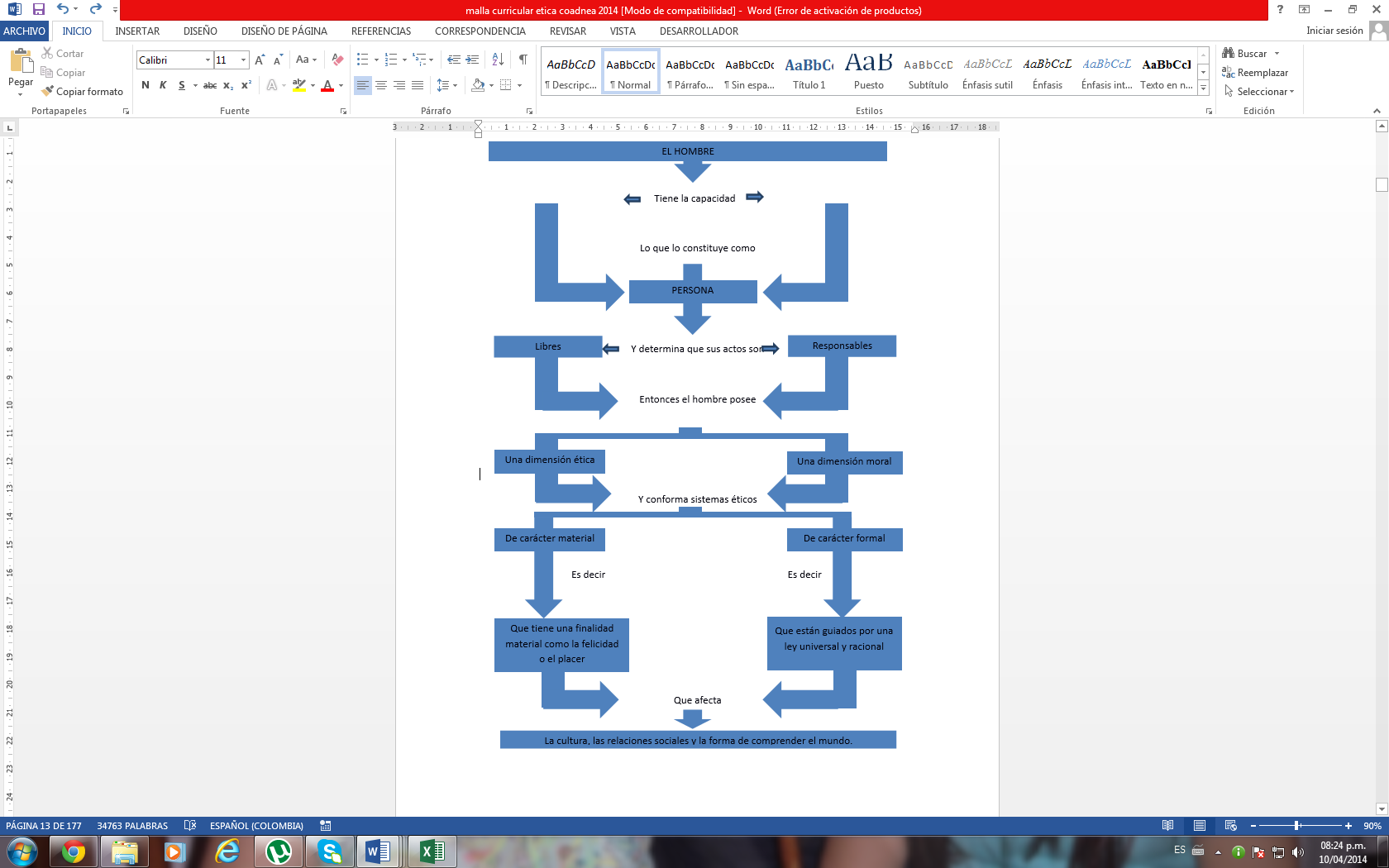 EVALUACIONLa evaluación será permanente y se observarán aspectos que contemplen las tres dimensiones: SER, SABER y HACER, como la asistencia, actitud, participación, manejo de conceptos básicos, capacidad investigativa, desarrollo de guías, trabajos en grupo e individuales, trabajos en la plataforma académica, evaluaciones parciales, pertenencia, responsabilidad, etc. Se evaluara el proceso de participación activa en clase.Se tendrán en cuenta aspectos puntuales como los siguientes:La responsabilidad y compromiso en el desarrollo y entrega de actividades. La capacidad argumentativa y aporte crítico frente a los diferentes temas planteados. El nivel de compromiso frente al desarrollo del área. El manejo de las competencias básicas (argumentar, interpretar y proponer).El análisis y estudio de casos  de la vida real y la producción oral, el .compartir vivencias. Análisis de dilemas morales, y  reflexión de situaciones vividas en sus comunidades.Formación en valores como: el respeto a la palabra del otro, solidaridad, sensibilidad, compasión, empatía.DISEÑO CURRICULAR POR COMPETENCIASDISTRIBUCIÓN DE ESTÁNDARES Y CONTENIDOS POR GRADO Y PERÍODO  ÁREA: ÉTICA Y VALORES HUMANOS  		  PERIODO: UNO			GRADO: PRIMERO 			I.H.S:    HORASMETA POR GRADO: Al finalizar el año escolar  los estudiantes estarán en capacidad de identificar las acciones y decisiones que aportan al mejoramiento de su formación integral y del entorno que lo rodea.OBJETIVO PERIODO: Reconoce las fortalezas, valores y debilidades que tiene como persona., para que el niño exteriorice los sentimientos de solidaridad, armonía y alegría hacia los otros para construir una cultura para la pazPLAN DE APOYOPRIMER PERIODO NIVELACIÓNPROFUNDIZACIÓNRECUPERACIÓNDISEÑO CURRICULAR POR COMPETENCIASDISTRIBUCIÓN DE ESTÁNDARES Y CONTENIDOS POR  GRADO Y PERÍODO  ÁREA: ÉTICA Y VALORES HUMANOS  		  PERIODO: SEGUNDO			GRADO: PRIMERO 			I.H.S:    HORASMETA POR GRADO: Al finalizar el año escolar el  los estudiantes estarán en capacidad de identificar las acciones y decisiones  que aportan al mejoramiento de su formación integral y del entorno que lo rodea.normas y valores que fomentan una sana convivencia en el entorno familiar, escolar y social en el que se desenvuelve, evidenciando actitudes de solidaridad, armonía, reconciliación y perdón la búsqueda de la paz OBJETIVO PERIODO: promover la generación  de espacios  de participación, convivencia, reconciliación, resolución pacifica de conflictos en la búsqueda de  una cultura de paz.                                                                                                      DISEÑO CURRICULAR POR COMPETENCIASDISTRIBUCIÓN DE ESTÁNDARES Y CONTENIDOS POR  GRADO Y PERÍODO  ÁREA: ÉTICA Y VALORES HUMANOS  		  PERIODO: TERCERO			GRADO: PRIMERO 			I.H.S:    HORASMETA POR GRADO: Al finalizar el año escolar  los estudiantes estarán en capacidad de identificar sus sueños, cualidades, potencialidades para realizar un pequeño  proyecto de vidaOBJETIVO PERIODO: Reconocer la influencia del pasado familiar como legado de valores para construir un pequeño proyecto de vida familiar el entorno, asumiendo una actitud de cuidado de su vida y de los demás en la búsqueda de una cultura de paz.PLAN DE APOYNIVELACIÓNPROFUNDIZACIÓNRECUPERACIÓNDISEÑO CURRICULAR POR COMPETENCIASDISTRIBUCIÓN DE ESTÁNDARES Y CONTENIDOS POR  GRADO Y PERÍODO  ÁREA: ÉTICA Y VALORES HUMANOS  		  PERIODO: UNO			GRADO: SEGUNDO 			I.H.S:    HORASMETA POR GRADO: Al finalizar el año escolar los estudiantes  estará en capacidad de reconocer, cuidar y amar su propio cuerpo visualizado en su presentación personal y el trato con los demás.OBJETIVO PERIODO: Reconocer que hace parte de un entorno familiar y culturar respetando las diferencias las  culturales, ideológicas, corporales y sexuales que lo hacen diferente a los demás.DISEÑO CURRICULAR POR COMPETENCIASDISTRIBUCIÓN DE ESTÁNDARES Y CONTENIDOS POR  GRADO Y PERÍODO  ÁREA: ÉTICA Y VALORES HUMANOS  		  PERIODO: SEGUNDO			GRADO: SEGUNDO			I.H.S:    HORASMETA POR GRADO: Al finalizar el añoescolar   estará en capacidad de reconocer, cuidar y amar su propio cuerpo visualizado en su presentación personal y el trato con los demás.OBJETIVO PERIODO: identificar los aspectos de su condición de persona, perteneciente a un grupo familiar  y  la práctica de valores como la paz , la solidaridad,  la reconciliación y el perdón para disminuir la agresividad y construir una cultura para la paz, y una sana convivencia.                                                                                                        DISEÑO CURRICULAR POR COMPETENCIASDISTRIBUCIÓN DE ESTÁNDARES Y CONTENIDOS POR  GRADO Y PERÍODO  ÁREA: ÉTICA Y VALORES HUMANOS  		  PERIODO: TERCERO			GRADO: SEGUNDO		I.H.S:    HORASMETA POR GRADO: AL finalizar el año escolar los estudiantes estaran  en capacidad de reconocer, cuidar y amar su propio cuerpo visualizado en su presentación personal y el trato con los demás.OBJETIVO PERIODO: Compartir con sus compañeros emociones, sentimientos, capacidades, habilidades corporales y pensamientos, teniendo en cuenta lo valiosos de la otra persona.PLAN DE APOYOTERCERO PERIODO NIVELACIÓNPROFUNDIZACIÓNRECUPERACIÓN                                                                                                                     DISEÑO CURRICULAR POR COMPETENCIASDISTRIBUCIÓN DE ESTÁNDARES Y CONTENIDOS POR  GRADO Y PERÍODO  ÁREA: ÉTICA Y VALORES HUMANOS  		  PERIODO: UNO			GRADO: TERCERO		I.H.S:    HORASMETA POR GRADO: AL finalizar el año escolar los estudiantes estarán en la capacidad de asumir una actitud responsable, crítica y reflexiva frente a las diferentes situaciones en su contexto familiar, escolar y social.OBJETIVO PERIODO: proyectar un sentido de identidad respetando las diferencias culturales, ideológicas, corporales y sexuales que lo hacen diferente a los demás; por medio del fortalecimiento del trabajo en equipo y de la búsqueda y valoración del bienestar común para mejorar sus relaciones con los demás. DISEÑO CURRICULAR POR COMPETENCIASDISTRIBUCIÓN DE ESTÁNDARES Y CONTENIDOS POR  GRADO Y PERÍODO  ÁREA: ÉTICA Y VALORES HUMANOS    		  PERIODO: DOS			GRADO: TERCERO			I.H.S:    HORASMETA POR GRADO: Al finalizar el año escolar los estudiantes estarán en la capacidad de asumir una actitud de respeto y reconocimiento a las diferencias  del otro evitando las criticas,y los prejuicios. OBJETIVO PERIODO: Fortalecer en los estudiantes su condición de identicad como  persona, perteneciente a un grupo familiar y escolar por medio de la reflexión y el estudio de las normas básicas de convivencia, con el fin de incrementar la pertenencia hacia esos entornos y el amor propio                                                                                                                             DISEÑO CURRICULAR POR COMPETENCIAS                                                                                     DISTRIBUCIÓN DE ESTÁNDARES Y CONTENIDOS POR  GRADO Y PERÍODO  ÁREA: ÉTICA Y VALORES HUMANOS  		  PERIODO: TRES			GRADO: TERCERO			I.H.S:    HORASMETA POR GRADO: AL finalizar el año escolar  los estudiantes estará en la capacidad de asumir una actitud responsable, crítica y reflexiva frente a las diferentes situaciones en su contexto familiar, escolar y social.OBJETIVO PERIODO: Comprender la importancia de las normas y valores básicos para la convivencia como la solidaridad, la paz,  la reconciliación y el perdón, creando espacios de armonía , compañerismo   en la búsqueda de una cultura para la  paz..PLAN DE APOYOTERCERO PERIODO NIVELACIÓNPROFUNDIZACIÓNRECUPERACIÓN                                                                                                              DISEÑO CURRICULAR POR COMPETENCIASDISTRIBUCIÓN DE ESTÁNDARES Y CONTENIDOS POR  GRADO Y PERÍODO  ÁREA: ÉTICA Y VALORES HUMANOS  		  PERIODO: UNO			GRADO: CUARTO 			I.H.S:    HORASMETA POR GRADO: Al finalizar el año escolar los estudiantes  estarán en la capacidad de  reconocer que somos personas con valores, que pertenecemos a diversos grupos con características propias en los cuales interactuamos y participamos en la toma de decisiones que influyen en las relaciones interpersonales para una sana convivencia.OBJETIVO PERIODO: Propiciar un ambiente fundamentado en el valor del propio ser, el respeto y el cuidado por la vida en todas sus manifestaciones.DISEÑO CURRICULAR POR COMPETENCIASDISTRIBUCIÓN DE ESTÁNDARES Y CONTENIDOS POR  GRADO Y PERÍODO  ÁREA: ÉTICA Y VALORES HUMANOS  		  PERIODO: DOS			GRADO: CUARTO		I.H.S:    HORASMETA POR GRADO: Al finalizar el grado los estudiantes estarán en la capacidad dela capacidad  reconocer que somos personas con valores, que pertenecemos a diversos grupos con características propias en los cuales interactuamos y participamos en la toma de decisiones que influyen en las relaciones interpersonales para una sana convivencia.OBJETIVO PERIODO: Inculcar en los estudiantes el respeto hacia los demás sin que los actos o palabras lesionen o invadan en interés y el derecho de quienes conviven con nosotros.DISEÑO CURRICULAR POR COMPETENCIASDISTRIBUCIÓN DE ESTÁNDARES Y CONTENIDOS POR  GRADO Y PERÍODO  ÁREA: ÉTICA Y VALORES HUMANOS  		  PERIODO: TRES			GRADO: CUARTO	I.H.S:    HORASMETA POR GRADO: Al terminar el grado cuarto los estudiantes estarán en  la capacidad  y reconocer que somos personas con valores, que pertenecemos a diversos grupos con características propias en los cuales interactuamos y participamos en la toma de decisiones que influyen en las relaciones interpersonales para una sana convivencia.OBJETIVO PERIODO:  Identificar las características del proyecto de vida y realizar sus diferentes etapasPLAN DE APOYOTERCERO PERIODO NIVELACIÓNPROFUNDIZACIÓNRECUPERACIÓNDISEÑO CURRICULAR POR COMPETENCIASDISTRIBUCIÓN DE ESTÁNDARES Y CONTENIDOS POR  GRADO Y PERÍODO  ÁREA: ÉTICA Y VALORES HUMANOS  		  PERIODO: UNO		GRADO: QUINTO		I.H.S:    HORASMETA POR GRADO: Al terminar el grado quinto  de los estudiantes de quinto estarán en capacidad de valorarse como persona, teniendo criterios propios que le permitan interactuar adecuadamente en su entorno familiar, escolar y  socialOBJETIVO PERIODO: Formar personas con criterios propios capaces de dar respuestas transformadoras a su entorno individual, familiar y social, buscando mejorar su calidadDISEÑO CURRICULAR POR COMPETENCIASDISTRIBUCIÓN DE ESTÁNDARES Y CONTENIDOS POR  GRADO Y PERÍODO  ÁREA:  ÉTICA Y VALORES HUMANOS  		  PERIODO: DOS			GRADO: QUINTO			I.H.S:    HORASMETA POR GRADO: Al terminar el grado quinto los estudiantes  estarán en capacidad de valorarse como persona, teniendo criterios propios que le permitan interactuar adecuadamente en su entorno familiar, escolar y  social, respetando la diferencia.OBJETIVO PERIODO: Permitir al joven el desarrollo, la coordinación, la jerarquización y la toma de conciencia de sus motivaciones en relación con la actividad escolar, con su vida familiar y social.DISEÑO CURRICULAR POR COMPETENCIASDISTRIBUCIÓN DE ESTÁNDARES Y CONTENIDOS POR  GRADO Y PERÍODO  ÁREA:  ÉTICA Y VALORES HUMANOS  		  PERIODO: TRES			GRADO: QUINTO			I.H.S:    HORASMETA POR GRADO: Al terminar el grado quinto los estudiantes estarán en la capacidad  de realizar las etapas de su proyecto de vida que involucre sus sueños,esperanzas,potencialidades y cualidades.OBJETIVO PERIODO: Identificar las etapas esenciales para la realización del proyecto de vida.PLAN DE APOYOTERCER PERIODO NIVELACIÓNPROFUNDIZACIÓNRECUPERACIÓNDISEÑO CURRICULAR POR COMPETENCIASDISTRIBUCIÓN DE ESTÁNDARES Y CONTENIDOS POR  GRADO Y PERÍODO  ÁREA: ÉTICA Y VALORES HUMANOS  	 		  PERIODO: UNO			GRADO: SEXTO	 			I.H.S:    HORASMETA POR GRADO: Al terminar el grado 6° los estudiante   estarán en capacidad de reconocerse como ser individual para interactuar con su medio social  proyectándose como ser integro.OBJETIVO PERIODO: Comprender el valor de la  autoestima como  la base para el conocimiento de sí mismoDISEÑO CURRICULAR POR COMPETENCIASDISTRIBUCIÓN DE ESTÁNDARES Y CONTENIDOS POR  GRADO Y PERÍODO  ÁREA: ÉTICA Y VALORES HUMANOS  		  PERIODO: DOS			GRADO: SEXTO			I.H.S:    HORASMETA POR GRADO: Al terminar el grado sexto los estudiantes estaran   en capacidad de reconocerse como ser individual   para interactuar con su medio social  proyectándose como ser integro.OBJETIVO PERIODO: Identifica y valora la presencia de diversos legados éticos y morales de la familia como portadora de valores de paz.DISEÑO CURRICULAR POR COMPETENCIASDISTRIBUCIÓN DE ESTÁNDARES Y CONTENIDOS POR  GRADO Y PERÍODO  ÁREA: ÉTICA Y VALORES		  PERIODO: TRES			GRADO: SEXTO		I.H.S:    HORASMETA POR GRADO: Al terminar el grado el grado 6°los estudiantes estarán en capacidad de reconocerse como ser individual   para interactuar con su medio social  proyectándose como ser integro.OBJETIVO PERIODO: Identificar y valorar la importancia de elaborar un proyecto de vida con metas alargo y corto plazo que contribuyan en la búsqueda de una persona mas humana, mas sabia y más inteligente.PLAN DE APOYOTERCER PERIODO NIVELACIÓNPROFUNDIZACIÓN                                                                                                    DISEÑO CURRICULAR POR COMPETENCIASDISTRIBUCIÓN DE ESTÁNDARES Y CONTENIDOS POR  GRADO Y PERÍODO  ÁREA: ÉTICA Y VALORES  		  PERIODO: UNO			GRADO: SÉPTIMO    	I.H.S:    HORASMETA POR GRADO: Al finalizar el año los estudiantes del grado séptimo  estarán  en la capacidad  como sujeto moral y ético de reconocer el valor de la vida en la condición humana y la valoración de multiples expresiones que contribuyen en el crecimiento de las dimensiones de la persona humana.OBJETIVO PERIODO: Reconocer la importancia de los diferentes legados culturales y modelos éticos de diferentes épocas que contribuyen al desarrollo de la persona en sus multiples dimensiones en la búsqueda de una cultura de paz..                                                                                                             DISEÑO CURRICULAR POR COMPETENCIASDISTRIBUCIÓN DE ESTÁNDARES Y CONTENIDOS POR  GRADO Y PERÍODO  ÁREA: ÉTICA Y VALORES 		  PERIODO: DOS			GRADO: SÉPTIMO  		I.H.S:    HORASMETA POR GRADO: Al finalizar el año lectivo los estudiantes del grado  séptimo  estarán en la capacidad de reconocer el valor de la vida y la dignidad humana donde   se reconocerá como sujeto moral y ético  capaz de transformar ,y recrear ambientes y  escenarios de armonía, reconciliación y perdón  en la búsqueda de la paz.OBJETIVO PERIODO: Valorar la presencia de legados éticos ,comportamientos y valores trascendentes de la familia  como el espacio esencial para la defensa de la vida y la búsqueda de la felicidad.                                                                                                       DISEÑO CURRICULAR POR COMPETENCIASDISTRIBUCIÓN DE ESTÁNDARES Y CONTENIDOS POR  GRADO Y PERÍODO  ÁREA: ÉTICA Y VALORES  		  PERIODO: TRES			GRADO: SÉPTIMO  			I.H.S:    HORASMETA POR GRADO: Al finalizar el grado séptimo los estudiantes  estarán en la capacidad de  promover la defensa de la dignidad humana y la vida en sus multiples dimensiones para ser creador de su proyecto de vida en la consolidación de una cultura de paz.OBJETIVO PERIODO: Analizar la importancia que tiene la realización de un proyecto de vida con sentido humano y ética social y profesional donde garantice el crecimiento de una persona más humana, inteligente y sabia.CRITERIOS GENERALESPLAN DE APOYOTERCERO PERIODO NIVELACIÓNPROFUNDIZACIÓNRECUPERACIÓNDISEÑO CURRICULAR POR COMPETENCIASDISTRIBUCIÓN DE ESTÁNDARES Y CONTENIDOS POR  GRADO Y PERÍODO  ÁREA: ÉTICA Y VALORES		PERIODO: UNO				GRADO: OCTAVO			I.H.S: 3 SEMANALESMETA  POR GRADO: Al finalizar el grado octavo todos los estudiantes estarán en la capacidad de reconocer  las dimensiones de la persona humana y consolidar espacios de defensa de la dignidad humana.OBJETIVO PERIODO :Comprender las características de una cultura de paz  y respeto a todas las formas de vida .                                                                                                     DISEÑO CURRICULAR POR COMPETENCIASDISTRIBUCIÓN DE ESTÁNDARES Y CONTENIDOS POR  GRADO Y PERÍODO  ÁREA: ÉTICA Y VALORES 		  PERIODO: SEGUNDO			GRADO: OCTAVO			I.H.S:    HORASMETA POR GRADO: Al finalizar el grado octavo todos los estudiantes estarán en la capacidad de reconocer  la importancia de, la familia como formadora de valores e identidad.OBJETIVO PERIODO: Reconocer el legado cultural de valores  de la familia y el aporte de ésta  en la construcción de la paz, que permitirá jerarquizar una escala de valores y potenciarlos en la sociedad para beneficio de ella.                                                                                                       DISEÑO CURRICULAR POR COMPETENCIASDISTRIBUCIÓN DE ESTÁNDARES Y CONTENIDOS POR  GRADO Y PERÍODO  ÁREA: ÉTICA Y VALORES 	 		  PERIODO: TRES			GRADO: OCTAVO		I.H.S:    HORASMETA POR GRADO: Al finalizar el grado octavo todos los estudiantes estarán en la capacidad de planear su proyecto de vida desde pautas dadas por el maestro y enfocado desde las cuatro dimensiones de la sexualidad, la familia y su relación consigo mismo, con el otro y lo otro.OBJETIVO PERIODO: Asumir una actitud  de valoración y respeto por todas las diversidad y formas de vida generando espacios de dialogo,  pluralidad y sana convivencia en la consolidación de una cultura para la paz.PLAN DE APOYOTERCERO PERIODO NIVELACIÓNPROFUNDIZACIÓNRECUPERACIÓN                                                                                                 DISEÑO CURRICULAR POR COMPETENCIASDISTRIBUCIÓN DE ESTÁNDARES Y CONTENIDOS POR  GRADO Y PERÍODO  ÁREA: ÉTICA Y VALORES 	 		  PERIODO: UNO			GRADO: NOVENO		I.H.S:    HORASMETA POR GRADO: Al finalizar el grado noveno todos los estudiantes estarán en la capacidad de conocerse desde  la autorregulación, el manejo de conflictos, el cumplimiento a la norma y el comportamiento ético.OBJETIVO PERIODO: Reconocer la importancia de la autorregulación, reconciliación y perdón  para el manejo de conflictos  en la consolidación de una cultura para la paz.                                                                                                      DISEÑO CURRICULAR POR COMPETENCIAS DISTRIBUCIÓN DE ESTÁNDARES Y CONTENIDOS POR  GRADO Y PERÍODO  ÁREA: ÉTICA Y VALORES 	 		  PERIODO: DOS			GRADO: NOVENO				I.H.S:    HORASMETA POR GRADO: Al finalizar el grado noveno todos los estudiantes estarán en la capacidad de conocer los cambios profundos de la familia a través de su historia y reconocer la importancia que tiene en la consolidación de la paz interior desde la autorregulación, el manejo de conflictos, el cumplimiento a la norma y el comportamiento ético.OBJETIVO PERIODO: Afianzar valores necesarios para la solución asertiva de los conflictos reconociendo que desde el diálogo y la concertación se puede lograr ambientes propicios de paz.DISEÑO CURRICULAR POR COMPETENCIASDISTRIBUCIÓN DE ESTÁNDARES Y CONTENIDOS POR  GRADO Y PERÍODO  ÁREA: ÉTICA Y VALORES 	 		  PERIODO: TRES			GRADO: NOVENO			I.H.S:    HORASMETAS POR PERIODO: Al finalizar el grado noveno todos los estudiantes estarán en la capacidad de planear su proyecto de vida desde pautas dadas por el maestro y enfocado desde la autorregulación, el manejo de conflictos como estrategia permanente en la construcción de la paz.OBJETIVO POR PERIODO: Conocer y expresar los rasgos propios de la moralidad humana y los conceptos básicos de la estructura moral de los seres humanos, tales como dignidad personal, valor, norma, deber y responsabilidad moral. (Conciencia moral)PLAN DE APOYONIVELACIÓNPROFUNDIZACIÓNRECUPERACIÓN                                                                                                              DISEÑO CURRICULAR POR COMPETENCIASDISTRIBUCIÓN DE ESTÁNDARES Y CONTENIDOS POR  GRADO Y PERÍODO  ÁREA: ÉTICA Y VALORES 	 		  PERIODO: UNO			GRADO: DECIMO 			I.H.S:    HORASMETA POR GRADO: Durante el proceso formativo  los estudiantes evidenciaran el espíritu de liderazgo   y sana convivencia  creando espacios de reconciliación y perdón en la  construcción de la cultura de paz.OBJETIVO PERIODO: Cuestionar su proceso de socialización y comunicación hermenéutica con otros saberes, criterios, valores y actitudes como alternativas para solucionar conflictos a nivel personal y racional.                                                                                                  DISEÑO CURRICULAR POR COMPETENCIASDISTRIBUCIÓN DE ESTÁNDARES Y CONTENIDOS POR  GRADO Y PERÍODO  ÁREA: ÉTICA Y VALORES 	  		  PERIODO: DOS			GRADO: DECIMO			I.H.S:    HORASMETA POR GRADO: Al terminar el grado decimo los estudiantes estarán en la capacidad de identificar los procesos de justicia ,paz y reparación implementados en Colombia para consolidar c espacios  de  reconciliación y perdón para la cultura de paz.OBJETIVO PERIODO: Comprensión de las dinámicas en los procesos de paz implementados en Colombia.DISEÑO CURRICULAR POR COMPETENCIASDISTRIBUCIÓN DE ESTÁNDARES Y CONTENIDOS POR  GRADO Y PERÍODO  ÁREA: ÉTICA Y VALORES 	 		  PERIODO: TRES			GRADO: DECIMO		I.H.S:    HORASMETA POR GRADO: Al terminar el grado decimo los estudiantes estarán en capacidad de identificar los procesos de paz en Colombia y fomentar espacios de reconciliación .OBJETIVO PERIODO: Reconocer el impacto de los  valores como la justicia,la  prudencia, reciprocidad, armonía, paz y reconciliación en la vida cotidiana.PLAN DE APOYONIVELACIÓNPROFUNDIZACIÓNRECUPERACIÓNDISEÑO CURRICULAR POR COMPETENCIASDISTRIBUCIÓN DE ESTÁNDARES Y CONTENIDOS POR  GRADO Y PERÍODO  ÁREA: ÉTICA Y VALORES 	 		  PERIODO: UNO			GRADO: UNDÉCIMO 	I.H.S:    HORASMETA POR GRADO: Al  culminar sus estudios los estudiantes tendrán claro su proyecto de vida personal y  profesional.OBJETIVO PERIODO: Propiciar el conocimiento y la comprensión de la realidad nacional para consolidar los valores civilistas colombianos como la paz, la  solidaridad, la tolerancia, la reconciliación nacional, la justicia, la convivencia como estrategia para la superación del conflicto                                                                                                      DISEÑO CURRICULAR POR COMPETENCIASDISTRIBUCIÓN DE ESTÁNDARES Y CONTENIDOS POR  GRADO Y PERÍODO  ÁREA: ÉTICA Y VALORES 			  PERIODO:DOS			GRADO: UNDÉCIMO		I.H.S:    HORASMETA POR GRADO: Al  culminar sus estudios los estudiantes tendrán claro su proyecto de vida personal y  profesional.OBJETIVO PERIODO: Construye en su propia escala de valores personales, familiares y sociales ambientes armónicos de paz y respeto por la vidaDISEÑO CURRICULAR POR COMPETENCIASDISTRIBUCIÓN DE ESTÁNDARES Y CONTENIDOS POR  GRADO Y PERÍODO  ÁREA: ÉTICA Y VALORES 	 		  PERIODO: TRES			GRADO: UNDÉCIMO			I.H.S:    HORASMETA POR GRADO: Al culminar sus estudios los estudiantes tendrán claro su proyecto de vida personal y  profesional.OBJETIVO PERIODO: Identificar la importancia del proceso de paz en la realidad colombiana para generar ambientes de armonía con sigo mismo, con los otros y con la  naturaleza 	.PLAN DE APOYONIVELACIÓNPROFUNDIZACIÓNRECUPERACIÓNTRANSVERSALIZACIÓN DE LOS PROYECTOS A LAS ÁREASNOMBRE DEL ÁREA: Ética y valoresNOMBRE DEL ÁREA: Ética y valoresNOMBRE DEL ÁREA: Ética y valoresNOMBRE DEL ÁREA: Ética y valoresJEFE DE AREA : KEYLA GERARDINO RODRIGUEZ JEFE DE AREA : KEYLA GERARDINO RODRIGUEZ JEFE DE AREA : KEYLA GERARDINO RODRIGUEZ JEFE DE AREA : KEYLA GERARDINO RODRIGUEZ Docentes responsables del área:Docentes responsables del área:Docentes responsables del área:Docentes responsables del área:Mariela Vargas Uribe6.1° 6.2° 6.4° 7°1 7.2°Monica Lopera Ossa  6.3° - 7.3°Gladys Herrera 4° 5°Carlos Alberto Posada8:1° 8:2° 9:1°2°Patricia Munera  8.3° -9.3°Astrid Velasquez  1°- 3°Keyla Marcela Gerardino Rodríguez10° 11°Carlos Mario  Gómez P1EJESTEMÁTICOSCOMPETENCIASDEL ÁREAESTÁNDARESCONTENIDOS TEMÁTICOSCONCEPTUALESPROCEDIMENTALESACTITUDINALESCONCIENCIA, AUTORREGULACIÓN, AUTORREALIZACIÓN Y xCONFIANZADE SÍ MISMOPensamiento social.Interpretación y análisis de perspectiva.Pensamiento reflexivoy sistémico.Me reconozco a mí mismo y reconozco a los demás.Identifico Que pertenecemos a diversos grupos, ejercemos en la vida diferentes roles, formamos parte de diversas comunidades.Reconozco  semejanzas y diferencias de las personas con las que desarrollo diversas actividadesMe quiero y me valoro como personaMi identidad: ¿Quién soy yo?, ¿Cómo era, cómo seré?-Valor de la  diferencia.-Soy fruto del amor de mis padres.-Miembros de mi familia,-Mi rol familiarDiversidad y pluralidadLa familia y los valores.Manual de convivenciaAnalizo y describo las semejanzas y diferencias con mis padresIdentifico y describo características  sobre la historia personal, y familiar.Establezco algunas semejanzas y diferencias entre mis compañeros para construir mi identidad..Explica  y comprende los conceptos de autoestima, autopercepción y reconocimiento.Explicación del rol que cumple en su vida familiar y la importancia de reconocer la diferencia.Explica y comprende  los valores familiares y su importancia en su formación como persona..Propone estrategias para mejorar como persona.Identifica las  normas y acuerdos de aula para mejorar la convivencia.Se valora como persona y cree en sus capacidades.Reconoce que es importante para los demás.COMPETENCIAIdentifica dimensiones de la persona humana.Reconoce la historia familiar y cotidiana de sus antepasados.Acepta y valora su condición como persona, enriqueciendo su formación integral y social a través de la práctica del respeto por sí mismo y por el otro.INDICADORES DE DESEMPEÑO POR PERÍODOReconocimiento y aceptación de su identidad personal.Reconocimiento de la historia familiar de sus antepasados para enriqueser su identidad.Valoración de semejanzas y diferencias que existen entre las personas.METAS DE MEJORAMIENTO (según diagnóstico)Crear espacios de sensibilización donde los estudiantes puedan expresar de diferentes formas  su sentir y sus necesidades a partir de las problemáticas que vive.Sensibilizar, vincular y comprometer al padre de familia en la realidad  que viven sus hijos a través de la participación activa en los talleres, charlas y seminarios que se planteen en la institución.Vincular a las diferentes entidades de salud, párrocos, orientadores y psicólogos para que mediante conferencias, experiencias y reflexiones ofrezcan a los estudiantes, padres de familia, maestros y comunidad educativa en general, elementos básicos que permitan orientar, valorar y reconocer la dignidad de la persona.CRITERIOSPROCEDIMIENTOFRECUENCIAEvaluación diagnóstica: de ser necesario se aplicarán los criterios de acuerdo  a las dificultades del estudianteDialogo, conversatorio, dialogo con los padres o acudientes. El procedimiento Será de acuerdo a la necesidad evidenciada.Una vez De acuerdo a las necesidades (estudiantes nuevos, bajo rendimiento académico) al principio y al final del año escolarCRITERIOSPROCEDIMIENTOFRECUENCIAAsignación de actividades extracurricularesEn una cartelera identificar sus características como persona y las de algunos compañerosEn grupo pegar la foto de cada integrante del equipo y colocar al lado una característica que posea como personaUna vez en el periodoCRITERIOSPROCEDIMIENTOFRECUENCIAIdentificación de cualidades en una silueta del cuerpo humanoCon ayuda de sus padres realizar letreros de sus características personales1 vez (finalizando período)Realizar la ficha con la silueta del cuerpo humano y los letreros de sus características como persona1 vez (finalizando período)1 vez (finalizando período)EJESTEMÁTICOSCOMPETENCIASDEL ÁREAESTÁNDARESCONTENIDOS TEMÁTICOSCONCEPTUALESPROCEDIMENTALESACTITUDINALESIDENTIDAD Y SENTIDO DE PERTENENCIA.Pensamiento socialInterpretación y análisis de perspectivasPensamiento reflexivo y sistemicoIdentifico cuales son las normas básicas para buscar una convivencia pacífica en los grupos a los que pertenezco.Reconozco los valores que me ha enseñado mi familia.Normas de urbanidad valores como la afectividad, el amor , el cariño, la sencillez ,el respeto a la diferenciaDeberes y responsabilidades como estudianteNormas para la paz y el perdónAcuerdos en el aula.Identifica y comprende los valores como la afectivida,el amor,el cariño y el perdón como ejercicio de paz.Practica los valores de la afectividad, el amor y el respeto en su contexto escolar.Acepta las normas de urbanidad para favorecer las relaciones armónicas.Cumple activamente con los deberes y responsabilidades que le corresponden como estudiante.Comprende la importancia del perdón para reconciliarse con los compañeros.Acepta que su familia es importante y la valoraEvidencia en el aula manejo del enojo, reconciliación y perdón.Propone normas y acuerdos para mejorar la convivencia en el aula.COMPETENCIAReconoce y explica la importancia de los valores como la afectividad,el amor ,el cariño y el perdon para la sana convivencia en su formación como persona, aplicando lo aprendido en su contexto cotidiano.INDICADORES DE DESEMPEÑO POR PERÍODOExplicación de las características como el amor ,el cariño el perdón.Aplicación en su vida escolar de los valores como el cariño,el afecto,el perdón.Participación en la construcción de normas que tienen que ver con la sana convivencia en la comunidad educativa.EJESTEMÁTICOSCOMPETENCIASDEL ÁREAESTÁNDARESCONTENIDOS TEMÁTICOSCONCEPTUALESPROCEDIMENTALESACTITUDINALESETHOS PARA LA      CONVIVENCIAPensamiento social.Interpretación y análisis de perspectiva.Pensamiento reflexivo y sistético.Reconozco las consecuencias de actuar bien o mal en los grupos a los que pertenezcoConstruyo propuestas sobre como relacionarme respetuosamente con los demás, teniendo el amor como clave de una vida feliz.Proyecto de vida:Historia de la infanciaComo se realiza desde el presenteVisión, misión, sueños, proyectosRealización de proyecto de vidaProyecto de vida  y prevención de riesgosValores culturales propios y ajenos en el grupo. .Identifica y explica los elementos necesarios para construir el proyecto de vida teniendo en cuenta el pasado, el presente para podernos proyectar al futuroAceptación de normas de urbanidad para favorecer las relaciones armónicas.Explica la manera cómo influyen  los sueños, la visión y la misión en nuestro proyecto de vida. Realizo el mapa de mi proyecto de vida. Analizo críticamente factores que ponen en riesgo mi propia vida.Realizo mi proyecto de vida .Valora y respeta la diversidad de los grupos de compañeros.COMPETENCIAClasifica los diferentes valores para la realización de su proyecto de vida.Describe los valores familiares esenciales en la realización de su proyecto de vida.INDICADORES DE DESEMPEÑO POR PERÍODODescribe los eventos familiares,costumbres,comportamientos de su entorno familiar como legad en la realización del proyecto de vida.Reconocimiento y aceptación de la existencia de grupos con sus diversas características.Reconocimiento de su historia cotidiana  familiar para enriqueser su proyecto de vida.METAS DE MEJORAMIENTO (según diagnóstico)Motivar a los alumnos con bajo rendimiento académico a mejorar sus cpmpetencias mediante la realización de actividades lúdicas.Crear espacios de sensibilización donde los estudiantes puedan expresar de diferentes formas  su sentir y sus necesidades a partir de las problemáticas que vive.Sensibilizar, vincular y comprometer al padre de familia en la realidad  que viven sus hijos a través de la participación activa en los talleres, charlas y seminarios que se planteen en la institución.CRITERIOSPROCEDIMIENTOFRECUENCIAParticipación activa en clase Integración con actitudes positivas y tolerantes en los diversos grupos de trabajoDialogo, conversatorio, dialogo con los padres o acudientes. El procedimiento Trabajos dirigidos para la casa Realizar constantemente.Exposición e interación en clase De acuerdo a las necesidades (estudiantes nuevos, bajo rendimiento académico) al principio y al final del año escolarCRITERIOSPROCEDIMIENTOFRECUENCIAAsignación de talleres para afinzar procesosRealización de videos.En grupo dialogar acerca de la importancia de las normas de urbanidad.Ejercicio de dramatización con la normas de urbanidad Una vez en el periodoCRITERIOSPROCEDIMIENTOFRECUENCIAActividades extracurriculares, explicaciones personalizadas.talleres.tutorias a los compañeros.Trabajos dirigidos a casa en apoyo con los padres de familia1 vez (finalizando período)EJESTEMÁTICOSCOMPETENCIASDEL ÁREAESTÁNDARESCONTENIDOS TEMÁTICOSCONCEPTUALESPROCEDIMENTALESACTITUDINALESCONCIENCIA, AUTORREGULACIÓN, AUTORREALIZACIÓN Y CONFIANZA DE SÍ MISMO.pensamiento socialInterpretación y análisis de perspectivaPensamiento reflexivo y sistémico.Reconozco la importancia de cuidar  mi alimentación como una forma de beneficiar mi cuerpo y mi salud.Respeto diferencias individuales de las personas que me rodean y valoro su confianza para socializar  con los demás. Me quiero y me cuido como persona.¿Cómo me alimento?; peso y  estatura en relación a mi edad.El cuerpo y la alimentaciónalimentos y hábitos alimenticios del su cuerpoValor de la  diferencia.Diferencias entre mis compañeros y yo: gustos, sueñosLa familia y los valores:Núcleo familiar, clases de familias, grados de consanguinidad entre familias.Valor de la  diferenciaIdentificación de los alimentos y hábitos alimenticios que favorecen el buen desarrollo de su cuerpo.Analizo y describo las semejanzas y diferencias con mis padresIdentifico y describo características  de mi familiaExplica  y comprende los conceptos de autoestima, autopercepción y reconocimiento.Explicación del rol que cumple en su vida familiar y la importancia de reconocer la diferencia.Comprensión de las diferencias individuales de los diferentes grupos a los que pertenezcoSocialización  a través de carteleras y conversatorios de la importancia de tener buenos hábitos alimenticios para el sano desarrollo de su cuerpoComparación de las diferencias individuales que existen entre los compañeros de los grupos a los que perteneceValora y  practica hábitos alimenticios en su vida diaria  Explica y comprende  los valores familiares y su importancia en su formación como persona.Establezco algunas semejanzas y diferencias entre mis compañeros.Valoro mi familia y las relaciones armónicas que se generan entre los diferentes miembros del grupo familiar.Asume actitudes de respeto y valoración de sí mismo y de los demásCOMPETENCIA Comprende que la práctica de hábitos saludables favorecen su  bienestar en el cuidado de su cuerpo.Identifica y respeta las diferencias familiares,sociales y culturales.Identificación de las diferencias y semejanzas de genero,INDICADORES DE DESEMPEÑO POR PERÍODOAsume una actitud de autocuidado y valoración de su cuerpo.Identificacion y explicación de los roles familiaresExplicación de la autoestima y autoconcepto.EJESTEMÁTICOSCOMPETENCIASDEL ÁREAESTÁNDARESCONTENIDOS TEMÁTICOSCONCEPTUALESPROCEDIMENTALESACTITUDINALESIDENTIDAD Y SENTIDO DE PERTENENCIAInterpretación y análisis de perspectivasPensamiento reflexivo y sistemicoIdentifico y describo los sentimientos y las expresiones afectivas esenciales en el cuidado de ambientes afectivos saludables El perdón y la reconciliaciónEl valor de los amigosImportancia de la comunicación y de las expresiones emocionales para la salud mentalLas expresiones afectivas ,el cariño ,el amor y la compasiónLos sentimientos.Valores como la afectividad, el amor, el cariño, la sencillez, el respeto a la diferencia.Creación de ambientes de paz para convivir en medio de la diferencia.Explicación de  la importancia y forma cómo podemos mejorar  y preservar los recursos que el medio nos ofrece .Identifica las  normas y acuerdos de aula para mejorar la convivencia.Identifica y comprende  los valores de la afectividad, el amor y el respeto como ejercicio de paz.Comprende  expresiones afectivas como el cariño, el amor y la compasión  en su contexto escolar.Divulgación de campañas  sobre el cuidado, amor y relación positiva con el entorno; a través de carteles, carteleras y  conversatorioValoro mi familia y las relaciones armónicas que se generan entre los diferentes miembros del grupo familiar.Comprende  expresiones afectivas como el cariño, el amor y la compasión  en su contexto escolar.Acepta las normas de urbanidad para favorecer las relaciones armónicas.Comprende la importancia del perdón para reconciliarnos con los compañeros.Valora la forma como comunica sus emociones y sentimientos en la diferentes situaciones de la vida.de respeto y toleranciaAsume una actitud responsable sobre el cuidado y mejoramiento de su entorno.COMPETENCIA Identifica y explica algunas características afectivas y emocionales de las personas como clave para las buenas relaciones interpersonales.Identifica y explica diferentes formas de expresión afectiva.Compara las diferentes formas de comunicación afectiva de los grupos humanos.INDICADORES DE DESEMPEÑO POR PERÍODOReconoce la importancia que tiene la afectividad como medio de comunicación efectiva.Comprende la importancia del perdón para reconciliarnos con nuestros hermanos.EJESTEMÁTICOSCOMPETENCIASDEL ÁREAESTÁNDARESCONTENIDOS TEMÁTICOSCONCEPTUALESPROCEDIMENTALESACTITUDINALESETHOS PARA LA      CONVIVENCIAPensamiento social Interpretación y análisis de perspectivas Pensamiento sistémicoAnaliza las normas de urbanidad. Explica las normas para la paz.Participo en la construcción de normas para la convivencia en los grupos a los que pertenezco (familia, colegio)La urbanidad y las normas:Normas y reglas para la paz.Normas de urbanidad valores como la afectividad, el amor , el cariño, la sencillez ,el respeto a la diferenciaDeberes y responsabilidades como estudianteNormas para la paz y el perdónAcuerdos en el aulaValores culturales propios y ajenos en el grupo. Proyecto de vida Explicación de la importancia de las normas y reglas  de urbanidad dentro de las relaciones interpersonalesExplicación   sobre  el manejo de una Comprensión de  los principios éticos como forma de tomar conciencia sobre las normas y demás actitudes que coadyuvan a la sana convivencia.Descripción  de las normas establecidas en el manual de convivencia institucionalParticipación en la construcción de normas y reglas de urbanidad como medio para mejorar las relaciones con los demás y con su entorno.Cumple activamente con los deberes y responsabilidades que le corresponden como estudianteAcepta las normas de urbanidad para favorecer las relaciones armónicas situaciones de la vidaConstrucción de normas que regulen la sana convivencia en sus relaciones interpersonalesCumple activamente con los deberes y responsabilidades que le corresponden como estudianteAcepta las normas de urbanidad para favorecer las relaciones armónicasAsume una actitud responsable frente al cumplimiento de la normaDemuestra aceptación y acato   de las normas establecidas en el manual de convivencia institucional.COMPETENCIAParticipa en su contexto cercano, en la construcción de acuerdos básicos sobre normas para la consecución de metas en común y las cumple.Identifica las normas de convivencia de su entorno.INDICADORES DE DESEMPEÑO POR PERÍODOCumple con las normas establecidas  para la sana convivenciaDiferenciación de las normas de comportamiento social con las  del manual de convivencia.METAS DE MEJORAMIENTO (según diagnóstico)Crear espacios de sensibilización donde los estudiantes puedan expresar de diferentes formas  su sentir y sus necesidades a partir de las problemáticas que vive.Sensibilizar, vincular y comprometer al padre de familia en la realidad  que viven sus hijos a través de la participación activa en los talleres, charlas y seminarios que se planteen en la institución.Motivar los estudiantes de bajo rendimiento académico a mejorar sus competencias con actividades lúdicas que estimulen la practica de valores.CRITERIOSPROCEDIMIENTOFRECUENCIAEvaluación diagnóstica, entrevista y diálogo con los padresexploración  de saberes previosActividades y compromisos asignados extra claseParticipación en claseDialogo con los padres y/o acudientes y estudianteRevisión y confrontación  de cuadernosPrueba escrita (diagnostica)Talleres- consultasSe debe realizar  constantemente.CRITERIOSPROCEDIMIENTOFRECUENCIAAsignación de actividades extracurricularesElaboración de taleres para afianzar conceptos.Realización de conversatorios.Evaluaciones orales y escritas.Realización de campañas, consultas  y actividades de afianzamientoen gruposColaborativos.En la finalización del periodo.CRITERIOSPROCEDIMIENTOFRECUENCIAActividades extracurriculares y explicaciones personalizadasInvestigaciones y elaboración de relatorías.Exposición de los compañeros.Tutoria a los compañeros.Trabajos dirigidos a casa con ayuda de los padres de familia.1 vez (finalizando período)EJESTEMÁTICOSCOMPETENCIASDEL ÁREAESTÁNDARESCONTENIDOS TEMÁTICOSCONCEPTUALESPROCEDIMENTALESACTITUDINALESCONCIENCIA AUTORREGULACIÓN, AUTORREALIZACIÓN Y CONFIANZA DE SÍ MISMOPensamiento socialInterpretación y análisis de perspectivasPensamiento sintético y reflexivo.Identifico los valores de la familia.Asumo el valor del respeto como base fundamental  de toda relación.  La familia y los valores:La familia como educadora de la pazValores familiares: respeto, amor, paz solidaridad, dialogo, el perdón, la pazNormas de urbanidad en familiaManual de convivenciaNormas que favorecen la convivencia Como instrumento para construir espacios de paz Identifico y caracterización de las  reglas  y normas de urbanidad  y exploro distintas opciones de solución a los conflictos.Analizo, críticamente, actitudes, comportamientos  inadecuados que ponen en riesgo la convivencia escolar.Identifico y describo características  sobre la historia personal, y familiar, Representación  gráfica través de un albún familiar de su familia y los roles de cada uno de sus miembros.Realización de actividades de crecimiento personal enfocadas  a potencializar sus fortalezas y mejorar sus debilidadesRealización de acciones que contribuyen al mejoramiento de cada actitud consigo mismo y con los demás.Demuestra valoración y aceptación de sí mismoValoro las normas del manual de convivenciaMuestra actitudes que los demás y a su entorno. permiten valorar sus fortalezas y mejorar sus debilidades Manifiesta  con sus actitudes gratitud haciaCOMPETENCIAComprende la importancia de reconocer ala familia como costructora de valores de pazReconosco los diferentes roles familiares y potencia sus propias responsabilidades.en sus relaciones con los demás y con su entornoINDICADORES DE DESEMPEÑO POR PERÍODOFortalece su autoestima a través de la práctica de los buenos modales.Descripción de las características de los miembros familiares.Ubicación del entorno familiar de mi identidad,  y reconocimiento de mi árbol genealógico.EJESTEMÁTICOSCOMPETENCIASDEL ÁREAESTÁNDARESCONTENIDOS TEMÁTICOSCONCEPTUALESPROCEDIMENTALESACTITUDINALESIDENTIDAD Y SENTIDO DE PERTENENCIAPensamiento socialInterpretación y análisis de perspectivas.Pensamiento sistémico Reconozco el valor de la dignidad de la persona humanaReconozco los valores fundamentales y su importancia para mi crecimiento personal y social.Me valoro como personaDimensiones de la personaIdentidad y diversidad Autoestima, reconocimientoMis fortalezas y debilidadesIdentifico  y explico las dimensiones de la persona humana.Establezco algunas semejanzas y diferencias entre mis compañeros para construir mi identidad.. .Explica  y comprende los conceptos de autoestima, autopercepción y reconocimiento.Establezco algunas semejanzas y diferencias entre mis compañeros para construir mi identidad.Manifiesta actitudes de aceptación hacia la diversidad de los otros evitando los prejuicios como la base para su realización personalInterioriza la  importancia  de convivir en medio de la diferencia.Asume una actitud de respeto frente a las diferencias y las personas que tienen defectos físicosCOMPETENCIAExplica la importancia que tiene la dignidad de la persona en la sociedad esencial en la práctica  de los valores y actitudes que ayudan a las buenas relaciones interpersonales.Identifica y describe las características de las dimensiones de la persona humana.INDICADORES DE DESEMPEÑO POR PERÍODOComprende las características de la identidad y diversidad de los grupos humanos.Explica los conceptos de identidad y diversidad.Comprensión de la diferencia entre identidad e identificación.EJESTEMÁTICOSCOMPETENCIASDEL ÁREAESTÁNDARESCONTENIDOS TEMÁTICOSCONCEPTUALESPROCEDIMENTALESACTITUDINALESETHOS PARA LA      CONVIVENCIAPensamiento socialInterpretación y análisis de perspectivasPensamiento reflexivoIdentifico la importancia y función de las reglas y me ocupo de  que sean respetadas en los grupos que participo.Hablo sobre las consecuencias individuales y colectivas acerca del incumplimiento de las normas y acuerdos.Proyecto de vida  y prevención de riesgosVisión, misión, sueños, proyectosRealización de proyecto de vidaIdentifica y explica los elementos necesarios para construir el proyecto de vida teniendo en cuenta el pasado, el presente para podernos proyectar al futuroRelación de los efectos positivos del cumplimiento   de las metas a largo plazo para alcanzar la realización humana.Explica la manera cómo influyen  los sueños, la visión y la misión en nuestro proyecto de vida. Realizo el mapa de mi proyecto de vida.Confrontación  de situaciones negativas que afectan el proyecto de vida.repercusiones e incidencias positivas o negativas  en sus relaciones con los demásManifiesta  interés en  la aplicación de normas  y  reglas de cortesía en sus relaciones interpersonales de su contexto familiar, escolar y social.Asume una actitud reflexiva frente a las consecuencias que conlleva  el cumplir o no cumplir con las normas establecidas.COMPETENCIAParticipa en la realización del proyecto de vida .Identifica los acontecimientos y hechos personales que afectan nuestro proyecto de vida.INDICADORES DE DESEMPEÑO POR PERÍODODescripción de las etapas y características del proyecto de vida.Construye normas de convivencia y las pone en práctica.Explicación de los conceptos  de éxito,logros,sueños, proyectos.METAS DE MEJORAMIENTO (según diagnóstico)Crear espacios de sensibilización donde los estudiantes puedan expresar de diferentes formas  su sentir y sus necesidades a partir de las problemáticas que vive.Sensibilizar, vincular y comprometer al padre de familia en la realidad  que viven sus hijos a través de la participación activa en los talleres, charlas y seminarios que se planteen en la institución.Vincular a los estudiantes de bajo rendimiento a mejorar sus competencias con actividades lúdicas..CRITERIOSPROCEDIMIENTOFRECUENCIAParticipación activa en clase.Integración en los equipos de trabajo.Realización de talleresDialogo con los padres y/o acudientes y estudianteRevisión y confrontación  de cuadernosTrabajo dirigido para la casa involucrando a los estudiantes.constantementeCRITERIOSPROCEDIMIENTOFRECUENCIAAsignación de actividades extracurricularesParticipar y promover actividades y campañas a nivel grupal e in con los temas trabajados en el periodoRealización de campañas, consultas  y actividades de afianzamiento en gruposColaborativos.En cada actividad de clase o de acuerdo a la necesidad detectada por el estudianteCRITERIOSPROCEDIMIENTOFRECUENCIASe establecerá compromiso pedagógico para el estudiante y acudiente para larealización de actividades, consultas y talleres extracurriculares sobre los temas trabajados en el periodopruebas oral y escritasSe citará al acudiente y estudiante para hacer contrato de compromisos para la realización de los talleres y demás actividades   extracurriculares asignadas1 vez (finalizando período)1 vez (finalizando período)1 vez (finalizando período)EJESTEMÁTICOSCOMPETENCIASDEL ÁREAESTÁNDARESCONTENIDOS TEMÁTICOSCONCEPTUALESPROCEDIMENTALESACTITUDINALESCONCIENCIA, AUTORREGULACIÓN, AUTORREALIZACIÓN Y CONFIANZA DE SÍ MISMOPensamiento socialAnálisis de perspectivasPensamiento sistémico.Observo mi cuerpo y hablo con naturalidad de formas, necesidades o sensaciones que se me presentan.Reconozco y respeto mis rasgos individuales y los de otras personas (género, etnia, religión…), de mi comunidad y ciudad.Me valoro como persona: Autocontrol, manejo del enojo y  autorregulación.Mis fortalezas y debilidades. Sentido de la Inclusión, reconocimiento y disfrute de las potencialidades .Diversidad y pluralidad.Explico las diferencias y semejanzas con los otros miembros de mi familia Identificación de sus fortalezas y debilidades en diferentes contextos.Identificación de la riqueza de las diferencias individuales.Realización de diferentes talleres y actividades para percibir las necesidades y sensaciones  del cuerpo.Elaboración  de la figura humana señalando en ella sus fortalezas y debilidades.Realización de actos culturales que permitan el disfrute de la riqueza de la inclusiónRespeta y Valora su cuerpo. Reconoce sus fortalezas y debilidadesValora y respeta la forma de pensar y de actuar del otro.COMPETENCIAReconoce,  respeta y valora  sus rasgos individuales y los de los otros para enriquecerse de manera positiva con los aportes que le brindan los demás.INDICADORES DE DESEMPEÑO POR PERÍODODemuestre con sus acciones concretas  actitudes de respeto y valoración por los demás.Identificación de las características y diferencias de los otros.Asuma un sentido de identidad y pertenencia a un grupo determinado.EJESTEMÁTICOSCOMPETENCIASDEL ÁREAESTÁNDARESCONTENIDOS TEMÁTICOSCONCEPTUALESPROCEDIMENTALESACTITUDINALESIDENTIDAD Y SENTIDO DE PERTENENCIAPensamiento social.Pensamiento reflexivoAnalisis y perspectivas.Reconozco que pertenecemos a diversos grupos, ejercemos en la vida diferentes roles y formamos parte de diversas comunidades.Determino los efectos que las relaciones interpersonales e intrapersonales producen en la sociedad.La familia y los valores: Los valores y la familia (respeto, amor, solidaridad, diálogo).La paz en familia.  Comportamientos y actitudes que permiten tener buenas relaciones. El perdón y la reconciliación. Manejo del enojo.Mi rol en la familia, en el colegio, en mi comunidadComportamientos y actitudes que permiten tener buenas relaciones.El perdón y la reconciliación.Manejo del enojo.Definición de los diferentes valores familiares.Interiorización de los roles que debe desempeñar en los diferentes grupos o contextos.Identificación de actitudes y comportamientos que generan buenas relaciones Clasificación y priorización de los valores familiares.Ilustración y dramatización de los diferentes roles.Explica y define la relación entre el perdón y la reconciliaciónValora y cultiva los valores de su familiaAsume con responsabilidad los diferentes roles que debe desempeñar.COMPETENCIADetermina el   impacto de sus emociones y su manejo en la relación con otros para el mejoramiento de la convivencia en los diferentes espacios, de manera adecuada.Compara y describe las características de mi familia.Explica la importancia del perdón y la reconciliación para construir ambientes de paz.INDICADORES DE DESEMPEÑO POR PERÍODODesarrolle acciones que demuestren el control y manejo de sus emociones en las relaciones con los otros.Descripción de las características de los miembros de la familia.Identificación de los diferentes tipos de familia.EJESTEMÁTICOSCOMPETENCIASDEL ÁREAESTÁNDARESCONTENIDOS TEMÁTICOSCONCEPTUALESPROCEDIMENTALESACTITUDINALESETHOS PARA LA      CONVIVENCIAPensamiento socialInterpretación y análisis de perspectiva.Pensamiento sistémicoValoro las implicaciones que trae ser responsable, aceptar y respetar la norma.Identifico la importancia de la participación en la realización de su proyecto de vida.Deberes y, derechos en torno a  lo académico   ,Valor de las normas de urbanidad .La urbanidad y sus normasProyecto de vida y prevención de riesgosMetas personales, alcance,.Identificación de las normas de urbanidad en diferentes lugares.Identificación y cumplimiento de los distintos deberes y derechos en su formación académica.Comprensión del valor de la obediencia y sus repercusiones. Participación en los actos democráticos del gobierno escolar.Identificación del manual de convivencia Ilustración de diferentes espacios y contextos señalando las normas de urbanidad que corresponden a cada lugar.Realización de una mesa redonda sobre la obediencia y sus repercusiones.Realización de diálogos acerca de los elementos constitutivos del manual de convivenciaAcata y cumple normas de urbanidad.Realiza su proyecto de vida.Asume actitudes de respeto  y promoción de la dignidad humana.Identificación de los derechos y obligaciones inherentes a la dignidad humana.Reconoce sus derechos y cumple con sus deberes.Aplica las normas del manual de convivenciaCOMPETENCIAValora e identifica  de manera vivencial el respeto por la norma para vivir en armonía en los diferentes contextosAnaliza la importancia de realizar un proyecto de vida para tener unas metas claras en nuestra vida.INDICADORES DE DESEMPEÑO POR PERÍODOVivencie las normas en la convivencia cotidianaAnaliza las normas del manual de convivenciaAnaliza críticamenta a través del estudio de casos las maneras de resolver situaciones de conflicto desde la norma.METAS DE MEJORAMIENTO (según diagnóstico)Crear espacios de sensibilización donde los estudiantes puedan expresar de diferentes formas  su sentir y sus necesidades a partir de las problemáticas que vive.Sensibilizar, vincular y comprometer al padre de familia en la realidad  que viven sus hijos a través de la participación activa en los talleres, charlas y seminarios que se planteen en la institución.Motivar a los estudiantes de bajo rendimiento académico  a mejorar sus competencias.CRITERIOSPROCEDIMIENTOFRECUENCIAParticipación en claseIntegración con actitud positivaDialogo, conversatorio, dialogo con los padres o acudientes. El procedimiento Será de acuerdo a la necesidad evidenciada.constantementeCRITERIOSPROCEDIMIENTOFRECUENCIAAsignación de actividades extracurricularesElaboración de investigacionesExposiciones Tutorías a los compañerosTrabajos dirigidos al estudiante con participación de los padres.Una evaluación actitudinal al finalizar el período.Por quincena el valor trabajadoCRITERIOSPROCEDIMIENTOFRECUENCIAInvolucrar a los padres con trabajos dirigidos a los estudiantes1 vez (finalizando período)EJESTEMÁTICOSCOMPETENCIASDEL ÁREAESTÁNDARESCONTENIDOS TEMÁTICOSCONCEPTUALESPROCEDIMENTALESACTITUDINALESCONCIENCIAAUTORREGULACIÓN AUTORREALIZACIÓN Y CONFIANZA DE SÍ MISMOPensamiento socialInterpretación y análisis de perspectivasPensamiento reflexivo y sistémico..Interpreto en mi forma de  ser los comportamientos que me hacen crecer como persona.Comprendo el significado de ser persona situado en una realidad para buscar mis valores y potencialidades hacia mi proyecto de vida.Me valoro como persona,Definición de ética y moral.Me acepto como soy: debilidades que potenciar para mejorar, El poder de la elección  de la bondad y evitar la maldad.El altruismo, la bondad, la solidaridad, cooperación, reciprocidad. El valor de la verdad, soy sinceroSoy responsable de mi propia identidad.La autonomía.Explica y define las dimensiones de la persona hiumana.Explica y define los conceptos de bondad,altruismo,solidaridad.Reconocimiento del valor de la verdad.Identificación y diferenciación de la ética y la moral.…Se valora como persona.Identifica sus debilidades y potencialidades con propuestas de superación.Reconoce la importancia de la práctica de los valores en su vida.COMPETENCIAComprende la diferencia entre ética y moralIdentificación y diferenciación de la solidaridad,reciprocidad,bondad.Identifica,  interioriza y practica los valores que lo fortalecen como persona de bien para una adecuada convivencia ciudadana.INDICADORES DE DESEMPEÑO POR PERÍODODistinción entre ética y moralDefinición de los conceptos solidaridad,altruismo,bondad,reciprocidad.Describe las dimensiones de la persona humana.EJESTEMÁTICOSCOMPETENCIASDEL ÁREAESTÁNDARESCONTENIDOS TEMÁTICOSCONCEPTUALESPROCEDIMENTALESACTITUDINALESIDENTIDAD Y SENTIDO DE PERTENENCIAPensamiento socialAnálisis de perspectivaPensamiento sistémico.reconozco los valores familiares.Identifica los diferentes roles familiares asumiendo sus propias responsabilidades.Explica el valor del perdón y la reconciliación par construir ambientes sanos de paz.La familia y los valores:Normas que generan responsabilidad social.Respeto por la diversidad.Roles y actitudes aprendidos en familia que enriquecen mi entorno escolarDiversidad y pluralidad.La familia constructora de pazEl perdón y la reconciliaciónReflexión acerca de los valores de la familia.Concientización y respeto por diversidad. Proyección en el entorno escolar de los valores aprendidos  en familia.Analiza los cambios de la familia a través del tiempo.Elaboración de carteles que expresen la importancia de los valores familiares..Dramatización de situaciones familiares que muestren la vivencia de valoresRespeta  los valores propuestos por la familia.Practica normas de responsabilidad social.Respeta a quien es o piensa diferente de él.COMPETENCIAIdentifica y argumenta el valor de la familia  para su formación y crecimiento personal a través de las diferentes experiencias de vida.INDICADORES DE DESEMPEÑO POR PERÍODOConstruye  textos  con diferentes  mensajes que expresen la importancia de la familiaDescribe los diferentes tipos de familiaIdentifica losdiversos  roles familiares.Reconocimiento del valor de la diversidad  en la construcción de nuestra identidad.EJESTEMÁTICOSCOMPETENCIASDEL ÁREAESTÁNDARESCONTENIDOS TEMÁTICOSCONCEPTUALESPROCEDIMENTALESACTITUDINALESETHOS PARA LA      CONVIVENCIA.Identifico el papel que tiene el diálogo, la participación, la cooperación y la reciprocidad en la convivencia cotidiana.Identifico el saber ético como un conocimiento productivo que conduce a la cooperación como la mejor manera de construir la paz.La urbanidad y sus normasDilemas éticosProyecto de vida y prevención de riesgos  Metas  acordes a los sueños: alcanzables.Valor por la excelencia. Interpretación de dílemas morales desde varias perspectivas donde se involucren valores que entran en contradicción.Representación gráfica de las normas de acuerdo al lugar.Realiza  un proyecto de vidaTeniendo encuenta el pasado y el presente.Demuestra con sus actitudes la práctica de las normas.Con sus actitudes demuestra dominio en los conceptos.Actúa como una persona con ética.COMPETENCIAUtiliza el dialogo como la mejor herramienta para la solución de conflictos en la convivencia cotidianaInterpreta diferentes dílemas morales donde entra en contradicción diferentes valores morales.INDICADORES DE DESEMPEÑO POR PERÍODOIdentifica los pasos para realizar  un proyecto de vida.Afronta los problemas personales desde una postura crítica para su crecimiento individual y propone alternativas de solución.Define y clarifica los conceptos como proyectos,sueños,éxitos y triunfos.Solucione los diferentes conflictos a través del dialogo  .METAS DE MEJORAMIENTO (según diagnóstico)Crear espacios de sensibilización donde los estudiantes puedan expresar de diferentes formas  su sentir y sus necesidades a partir de las problemáticas que vive.Sensibilizar, vincular y comprometer al padre de familia en la realidad  que viven sus hijos a través de la participación activa en los talleres, charlas y seminarios que se planteen en la institución.Motivar a los estudiantes de bajo rendimiento a mejorar sus competencias en el área con lecturas comprensivas para reactualizar y recrear conceptos y conocimientos.CRITERIOSPROCEDIMIENTOFRECUENCIAParticipación activa en claseExtimular el respeto a la palabra del otro.Realización de exposiciones.Conversatorio en clase.Realización de talleres.Dialogo, conversatorio, dialogo con los padres o acudientes. El procedimiento Será de acuerdo a la necesidad.Una vez CRITERIOSPROCEDIMIENTOFRECUENCIAAsignación de actividades extracurricularesElaboración de investigacionesobservación de videos de interés.Evaluaciones orales.Elaborar un ensayo sobre la importancia del dialogo en la solución de conflictosObservación continúa. Una evaluación actitudinal al finalizar elperíodo.Por quincena el valor trabajadoCRITERIOSPROCEDIMIENTOFRECUENCIAActividades extracurricularesExplicaciones personalizadasSocialización con los docentesEvaluaciones orales y escritas..Involucrar a los padres con trabajos de los estudiantes1 vez (finalizando período)EJESTEMÁTICOSCOMPETENCIASDEL ÁREAESTÁNDARESCONTENIDOS TEMÁTICOSCONCEPTUALESPROCEDIMENTALESACTITUDINALESCONCIENCIA AUTOREGULACION AUTORREALIZACION Y CONFIANZA DE SÍ MISMOPensamiento socialInterpretación y análisis de perspectivaPensamiento sistémico.Analizó las principales características de la persona humana.Reconozco las normas que generan responsabilidad socialMe valoro como persona:Conceptos básicos de ética y moral.Autoestima, auto concepto, autonomíaAutopercepción.Normas que generan responsabilidad social.Identifico  los conceptos  de ética y moral.Analizó las dimensiones de la persona humana.Explico las características de poseer una autoestima alta.Clasificación de los conceptos de ética, valor, autoestima y moral.Afronta los problemas personales desde una postura crítica para su crecimiento individual.  Valoro la dignidad de la persona.COMPETENCIAReconoce y clasifica los conceptos necesarios para una adecuada autoestima y afronta   problemas personales desde una postura crítica para su crecimiento individual de manera acertada.Analiza a través de diferentes situaciones,comportamientos,usos,dílemas morales el obeto de estudio de la ética y el papel de la persona en la construcción de valores morales.INDICADORES DE DESEMPEÑO POR PERÍODOReconozca  conceptos básicos para una adecuada autoestima.Analiza y describe diferentes problemáticas éticas desde una perspectiva moral y ética.Diferencia el campo de estudio de la ética y la moral.Describe diferentes problemas donde se ve afectada la dignidad de la persona.EJESTEMÁTICOSCOMPETENCIASDEL ÁREAESTÁNDARESCONTENIDOS TEMÁTICOSCONCEPTUALESPROCEDIMENTALESACTITUDINALESIDENTIDAD Y SENTIDO DE PERTENENCIAPensamiento socialInterpretación y análisis de perspectivas.Pensamiento reflexivo y sistémico.Identifico diferentes instituciones que participan en la defensa de la familia.Analiza los diferentes tipos de familia en la sociedad.Analiza  como en las sociedades surge la familia como portadora de valores para la sociedad.La familia y los valores:Deberes del Estado con la familia. Deberes de la familia con sus hijos.Adolescencia y relaciones familiares.Importancia de la comunicación  y el dialogo en todos los contextos. Resolución pacífica de conflictosDescripción de las características de los miembros de mi familia como fuente para descubrir mi vocación.Analizo los efectos de la desintegración familiar.Comparación de los diferentes tipos de familia..  Elabora alternativas de solución en la problemática de relación entre adolescentes y familia.Reconoce la importancia de la vida familiar, sus conflictos, decisiones y convivencia.Valora el legado histórico de los valores familiaresDemuestra una actitud crítica frente a las amenazas que afectan la desintegración familiar.COMPETENCIAComprende la importancia de la convivencia en familia y en los diferentes grupos de la sociedad como muestra de afecto por los demás de manera correcta.Reconoce en la estructura familiar el ambiente perfecto para la defensa de la vida.Valora el legado histórico de costumbres,actos,comportamientos de la familia en la construcción de nuestra identida personal. Describe las características de los miembros de la familia para descubrir mi responsabilidad ética y moral.Analiza hechos y fenómenos que afectan la estabilidad familiar y propone alternativas de solución.INDICADORES DE DESEMPEÑO POR PERÍODOComprensión de la evolución de la familia como portadora de valores trascendentales.Reconocimiento de las nuevas formas de estrutura familiar y como influyen en la formación de la personalidad.Comprenda la esencia de la convivencia familiar y social.Explicación del legado de valores familiares en el desarrollo de la sociedad postmoderna.Descripción de los cambios de la familia postmoderna en la aparición de nuevos valores.Analizo los efectos de la falta de afecto y comunicación en la familia.EJESTEMÁTICOSCOMPETENCIASDEL ÁREAESTÁNDARESCONTENIDOS TEMÁTICOSCONCEPTUALESPROCEDIMENTALESACTITUDINALESETHOS PARA LA CONVIVENCIAPensamiento socialInterpretación de perspectivas.Pensamiento reflexivo y sistémico.Identifico,describo y comparo algunas normas de urbanidad con las del manual de convivencia.Identifico el valor de la dignidad humana.La urbanidad y las normasProyecto de vida : El éxito y el triunfo, sueños y metas.Dignidad humana y protección de la vida. Como garantía para la pazHumanización de la guerra. Formas de resolución de conflicto: Dialogo,  concertación, acuerdos. Mediadores de paz: Gandhi, Nelson Mandela, Martín Luther King.Descripción y caracterización de los diferentes tratados de paz.Lectura y noticias sobre los diálogos de paz en Colombia..Descripción de los valores necesarios para la convivencia social. Descripción y caracterización de los protocolos para la humanización de la guerra. Realiza un proyecto de vidaValora y utiliza el conocimiento de los lideres de paz.Transforma constantemente su proyecto de vida.COMPETENCIAIdentifica las características esenciales de la humanización de la guerra.Comprensión de las características de los diferentes tratados de paz.Valora el legado histórico de los líderes de paz.Desarrolla descripcionessobre  los diálogos de paz en Colombia.Comprende, describe y asume los valores necesarios para la convivencia escolar claramente.INDICADORES DE DESEMPEÑO POR PERÍODOIdentificación de las etapas del proyecto de vida.Análisis de los legados de los lideres de paz.Diferenciación y valoración de las diferentes etapas de vida y su impacto en la realización del proyecto de vida.Asuma valores necesarios para la convivencia escolar.METAS DE MEJORAMIENTO (según diagnóstico)Implementar en los estudiantes con dificultades en el área de Etica estrategias que mejoren los procesos de atención, permitiendo mejorar la comprensión lectora, la ubicación espaciotemporal y el desarrollo de competencias éticas y morales propias del área.CRITERIOSPROCEDIMIENTOFRECUENCIAParticipación en clase.Integración con actitud positiva y tolerante en los diversos equipos de trabajo.Realización de concursos. Conversatorios. Exposiciones. Interacción con compañeros de clase. Presentación oportuna de materiales, proponiendo alternativas de solución para el trabajo en clase y motivación permanente en el aula de clase.En convenio con el estudiante, padre de familia y el aval de coordinación académica. Constantemente en trabajos dirigidos por el docente, sea para la clase o en actividades para la casa.Se debe realizar constantemente durante el periodo académico.CRITERIOSPROCEDIMIENTOFRECUENCIAElaboración de talleres para afianzar conceptos, procesos y competencias. Videos, análisis de textos. Elaboración de textos argumentativos, expositivos eEn convenio con el estudiante, padre de familia y el aval de coordinación académica. .Constantemente durante el periodo académico.EJESTEMÁTICOSCOMPETENCIASDEL ÁREAESTÁNDARESCONTENIDOS TEMÁTICOSCONCEPTUALESPROCEDIMENTALESACTITUDINALESCONCIENCIAAUTOREGULACION, AUTORREALIZACION Y CONFIANZA DE SÍ MISMOPensamiento socialPensamiento reflexivo y sistémico.Interpretación y análisis de perspectivas.Formulo juicios éticos y morales, acerca de diferentes dílemas morales donde se ve amenazada el valor de la vida. Describo características de la persona humana.Me valoro como persona, dimensiones de la persona humana.Autoestima, autoconocimiento y auto concepto Identidad  e identificaciones, diferencias.Adolescencia y juventudÉtica individual, ética colectiva Ética de la pazExplica las diferentes características de la persona Identificación y definición de la autoestima y autoconocimiento.Comparación entre las características de la adolescencia y la juventud.Comparación de la ética individual y colectiva..Propone mecanismos y estrategias para mejorar su autoestima.Mejora su confianza en sí mismo hacia una convivencia más sana.Identifica y analiza dílemas morales sobre la vida ..COMPETENCIAReconozca la importancia que tiene la dignidad de la persona en la fundamentación ética.Identifique las características de la dimensiones de la persona humana.Reconozca las características de la autoestima y autopercepción.Explica el concepto de autoestima y autopercepción.INDICADORES DE DESEMPEÑO Explicación de las características de la persona humana.Ubicación de las diferencias de una autoestima baja y alta.Descripción de las consecuencias de los tratados de paz en Colombia.Identificación de las características de la ética individual y social.Reconocimiento del valor de la vida y la dignidad humana.EJESTEMÁTICOSCOMPETENCIASDEL ÁREAESTÁNDARESCONTENIDOS TEMÁTICOSCONCEPTUALESPROCEDIMENTALESACTITUDINALESIDENTIDAD Y SENTIDO DE PERTENENCIAPensamiento socialAnálisis de perspectivasPensamiento sistémicoIdentifica los diferentes tipos de familia a través de la historia y sus cambios significativos.Identifica el legado cultural de la familia.Funciones de la familia. Defensa y promoción  Identidad y Sentido de pertenencia   Las familias como gestora de paz.La urbanidad y las normasLa libertad y la liberación.La libertad de expresión.Explicar el concepto de la familia como base fundamental de la sociedad.Comprende sus principales rasgos de su personalidad que lo hacen único y diferente a los demá Descripción del valor de la paz.Comparar en las diferentes culturas la influencia del ambiente familiar en sus actitudes.Elaborar mecanismos y estrategia sobre la defensa de la familia.  Asumo una posición crítica frente a los abusos en contra de la familia.Analiza dílemas morales.Participa de actividades de integración familiar y comunitaria.Aprecia los miembros de la familia .Acepto el valor de la libertad como un logro de nuestra cultura y una conquista para realizar. COMPETENCIASDescribe las  características de la familia postmodernaComprende el papel que tiene la familia como formadora de valores y defensora de la vida.Compara las diferentes familias que existen en el mundo actual y su importancia en la formación de la identidad.Explica los aportes de la libertad de expresión .Reconozca la importancia de los tratados de paz en la disminución de las formas de violencia..INDICADORES DE DESEMPEÑO Diferenciación de las características de la familia clásica con la postmoderna.Explicación del papel de la familia como formadora de valores .Interpretación de como influyó la paz en la sociedad colombiana.Clasificación de las diferentes manifestaciones de libertad en la sociedadIdentificación de los principales conceptos identidad,diversidad y multiculturalidad..EJESTEMÁTICOSCOMPETENCIASDEL ÁREAESTÁNDARESCONTENIDOS TEMÁTICOSCONCEPTUALESPROCEDIMENTALESACTITUDINALESETHOS PARA LA CONVIVENCIAPensamiento socialAnálisis de perspectivasPensamiento Identifico y comparo el legado del proyecto de justicia ,paz y reparación en la consolidación de una cultura de paz.Explico la ley de víctimasDiseño mi proyecto de vida personal, Proyecto de vida.Diálogos de pazLa ley de víctimasJusticia, paz y reparación.Humanización de la guerraProtocolos de ginebra.Identificar las diferentes estrategias para la solución de conflictos de manera pacífica.Descripción del proyecto justicia,paz y reparación.Ilustrar las metas personales y grupales.Reconocer la importancia de la realización de su proyecto de vida.Comparar las diferentes teorías en la solución de conflictos.Elaboración de  su proyecto de vida teniendo en cuenta las etapas para su realización.Mejorar su vida personal a través de su proyecto de vida.COMPETENCIASReconozca la importancia de los protocolos de guerra para humanizarla.Identifique las diferentes etapas en la realización del proyecto de vida.Describa los procesos de la aplicación del proyecto de justicia,paz y reparación.Argumentación sobre las diferentes expresiones de pazINDICADORES DE DESEMPEÑO Análisis de la importancia que tuvo los tratados de paz en Colombia.Explicación del proceso de implementación de la ley de víctimas.Comprensión del significado y la importancia de la pazDescripción de algunas formas de violación y discriminación que atentan contra la dignidad humana.Metas de Mejoramiento (Según diagnóstico)Implementar en los estudiantes con dificultades en el área de etica estrategias que mejoren los procesos de atención, permitiendo mejorar la comprensión lectora, la ubicación espacio-temporal y el desarrollo de competencias ciudadanas y propias del área.CriteriosPROCEDIMIENTOFRECUENCIAFrecuencia.Metas de Mejoramiento (Según diagnóstico)Implementar en los estudiantes con dificultades en el área de etica estrategias que mejoren los procesos de atención, permitiendo mejorar la comprensión lectora, y la participación.En convenio con el estudiante, padre de familia y el aval de coordinación académica. Constantemente en trabajos dirigidos por el docente, sea para la clase o en actividades para la casa.De acuerdo a las necesidades (estudiantes nuevos, bajo rendimiento académico). Se debe realizar constantemente durante el periodo académico.Cada quince díascriteriosPROCEDIMIENTOFRECUENCIA.Participación en clase.Integración con actitud positiva y tolerante en los diversos equipos de trabajo.Realización de concursos. Conversatorios. Exposiciones. Interacción con compañeros de clase. Presentación oportuna de materiales, proponiendo alternativas de solución para el trabajo en clase yEn convenio con el estudiante, padre de familia y el aval de coordinación académica. Constantemente en trabajos dirigidos por el docente, sea para la clase o en actividades para la casa.De acuerdo a las necesidades (estudiantes nuevos, bajo rendimiento académico). Se debe realizar constantemente durante el periodo académico.CRITERIOSPROCEDIMIENTOFRECUENCIAElaboración de talleres para afianzar conceptos, procesos y competencias. Videos, análisis de textos. Elaboración de textos argumentativos, expositivos e informativos. Conversatorios, evaluaciones orales y escritas.En convenio con el estudiante, padre de familia y el aval de coordinación académica. Constantemente en trabajos dirigidos por el docente, sea para la clase o en actividades para la casa..Constantemente durante el periodo académico.CRITERIOSPROCEDIMIENTOFRECUENCIAActividades extracurriculares, explicaciones personalizadas a través de fichas, talleres, trabajo con material concreto, observación de láminas.Investigaciones, trabajos de campo, elaboración de fichas. Socialización con las docentes, exposición a los compañeros. En convenio con el estudiante, padre de familia y el aval de coordinación académica.Constantemente en trabajos dirigidos por el docente, sea para la clase o en actividades para la casa1 vez (finalizando período) y en los tiempos establecidos por la Institución.EJES TEMÁTICOSCOMPETENCIAS DEL AREA ESTÁNDARESCONTENIDOS TEMÁTICOSCONCEPTUALES PROCEDIMENTALESACTITUDINALESCONCIENCIA AUTOREGULACION AUTORREALIZACION Y CONFIANZA DE SÍ MISMOPensamiento socialInterpretación y análisis de perspectivas.Pensamiento sistémicoExplico las dimensiones de la persona humana.Analizo la relación entre la paz y los derechos humanos.Describo la implementación de la ley de víctimas.Dimensiones de la personaLa Paz y los derechos fundamentales: La ley de víctimasactitudes hacia la práctica de los derechos humanos en los conflictos de guerra.Explicación del valor de la dignidad humana.Comprensión de los derechos humanos esenciales para la pazInterpretación  de  las realidades que afectan Sustentación sobre el valor de la dignidad humana.Sustentación de la importancia de los derechos humanos para consolidar ambientes de paz.Demuestra en sus  acciones el respeto por el  valor de la dignidad humana.Propone soluciones a la problemática de la violación de los derechos humanos.Respeta y valora las diferentes culturas.COMPETENCIASIdentifique consecuencias de la implementación de la ley de víctimas.Describa el proceso de la creación de los derechos humanos.Explique la relación entre identidad y diferencia.INDICADORES DE DESEMPEÑO Descripción de las principales derechos humanos.Diferenciación de las dimensiones de la persona humana.Elaboración de un cuadro comparativo de los principales tratados de paz.Descripción de las principales características de los conflictos de guerra..EJESTEMÁTICOSCOMPETENCIASDEL ÁREAESTÁNDARESCONTENIDOS TEMÁTICOSCONCEPTUALESPROCEDIMENTALESACTITUDINALESIDENTIDAD Y SENTIDO DE PERTENENCIAPensamiento socialAnálisis de perspectivaPensamiento sistémico.Explico los valores familiaresDescribo la relación entre familia y pazExplico la relación entre la comunicación y la paz.La familia y los valores:La familia como portadora de la paz.Soy autentico.El amor y la pazLa afectividad  en la existencia.La comunicación y la pazEl papel de los medios de comunicación en los conflictos socialesComprensión   de la importancia de la familia como portadora de la paz.  . Comprensión de los valores   como el amor, la reconciliación y el perdón.Identificación de la importancia de la comunicación     interpersonal en la paz.Sustentación de la importancia de la familia para la formación en valores.Explicación de los valores del respeto, la honestidad y el amor.Explicación sobre la importancia de la comunicación Evidencia actitudes de compañerismo y armonía como gestor de paz.Demuestra en sus acciones los valores del respeto, la honestidad y el amor.Comunica de manera asertiva sus sentimientos.COMPETENCIASIdentifica las características de la familia postmodernaReconozca el aporte de la  familia al desarrollo de la identidad.Explique la influencia de los valores como la comunicación y la afectividad en la familia.Reconoce la importancia de la familia como portadora de paz.INDICADORES DE DESEMPEÑO Análisis de la influencia de la familia en el desarrollo de la identidadIdentificación de las características del  la comunicación en los conflictos de guerra.Análisis de los procesos de transformación de la familia postmoderna.EJESTEMÁTICOSCOMPETENCIASDEL ÁREAESTÁNDARESCONTENIDOS TEMÁTICOSCONCEPTUALESPROCEDIMENTALESACTITUDINALESETHOS PARA LA CONVIVENCIAPensamiento social.Análisis de perspectivasPensamiento sistémico.Elaboración de las etapas del proyecto de vida.Caracterización del conocimiento de sí mismoComparación y diferenciación de las clases de paz.Proyecto de vida:Autoconocimiento:Libreto de vida (mi  niñez, adolescencia).La autoestima, conocimiento de mí mismo.La paz interiorPluralidad y diferenciaEl sentimiento de identidad  Identidad y diferencia. Diálogos de paz en medio de las diferenciasLa tolerancia y la paz comoConceptualización del proyecto de vida y su importancia en su formación integral. Reconocimiento de los conceptos de dialogo,  y conciliación en los tratados de pazElaboración de su proyecto de vida de acuerdo a sus metas.Definición de los conceptos de Identidad y diferencia.Demuestra esfuerzo  y responsabilidad  y actitudes para desarrollar su proyecto de vida.COMPETENCIASDiferencie las causas y características de los procesos de paz en colombiaReconozca el papel de la tolerancia como medio de convivencia con la diferenciaIdentifique los conceptos de identida y diferenciaReconoce la importancia de la diversidad y la multiculturalidad.Analice las repercusiones que ha tenido la exclusión social en Colombia.Identificación y diferenciación de los conceptos identida y diferencia,diversidad y exclusiónAnálisis de dilemas morales donde se afecta la vida y la dignidad humana.Diferenciación de las principales características de los diálogos de paz en Colombia.Reconocimiento de las diferentes formas de exclusión en Colombia.Meta de Mejoramiento (Según diagnóstico)Fortalecer la competencia lectora de los estudiantes con dificultades en el área de éticaCRITERIOSPROCEDIMIENTOFRECUENCIAParticipación en clase.Integración con actitud positiva y tolerante en los diversos equipos de trabajo.Realización de concursos. Conversatorios. Exposiciones. Interacción con compañeros de clase. En convenio con el estudiante, padre de familia y el aval de coordinación académica. Constantemente en trabajos dirigidos por el docente, sea para la clase o en actividades para la casa.De acuerdo a las necesidades (estudiantes nuevos, bajo rendimiento académico). Se debe realizar constantemente durante el periodo académicoCRITERIOSPROCEDIMIENTOFRECUENCIAElaboración de talleres para afianzar conceptos, procesos y competencias. Videos, análisis de textos. Elaboración de textos argumentativos, expositivos e informativos. Conversatorios, evaluaciones orales y escritas.En convenio con el estudiante, padre de familia y el aval de coordinación académica. Constantemente en trabajos dirigidos por el docente, sea para la clase o en actividades para la casa.Constantemente durante el periodo académicoCRITERIOSPROCEDIMIENTOFRECUENCIAexplicaciones personalizadas a través de fichas, talleres, trabajo con material concreto, observación de láminas.Investigaciones, trabajos de campo, elaboración de fichas. En convenio con el estudiante, padre de familia y el aval de coordinación académica.Constantemente en trabajos dirigidos por el docente, sea para la clase o en actividades para la casa..1 vez (finalizando período) y en los tiempos establecidos por la Institución.EJESTEMÁTICOSCOMPETENCIASDEL ÁREAESTÁNDARESCONTENIDOS TEMÁTICOSCONCEPTUALESPROCEDIMENTALESACTITUDINALESCONCIENCIAAUTOREGULACION, AUTORREALIZACION Y CONFIANZA DE SÍ MISMOPensamiento socialAnálisis de perspectivasPensamiento sistémico  Reconosco las dimensiones de la personaCaracterizo los sentimientos positivos de los negativos.Reconocimiento del valor del perdón en los procesos de reconciliación.Me  valoro como persona:La persona como sujeto de valoración y evolución.La dignidad de la personaEl  lenguaje de los sentimientos positivos como dimensión personal.Manejo del enojo, reconciliación y perdónComprensión de las dimensiones de la persona humana.Caracterización de la dignidad humana.Selección  y clasificación de los sentimientos positivos y negativos.Aplicación  de sus derechos y  responsabilidades en su cotidianidad.Crea su propia escala de valores y lo proyecta en los diferentes contextos.Evidencia actitudes de armonía y compañerismo frente al matoneo y la agresividad.Elije  y asume  sus derechos y responsabilidades  como un constructo  fundamental   frente a su proyecto de vida.COMPETENCIAToma conciencia del reconocimiento del valor de la vida y la defensa de la dignidad humana.INDICADORES DE DESEMPEÑO POR PERÍODOReconocimiento de las características de la dignidad humanaDescripción de   las dimensiones de la persona humana.Comprensión de los sentimientos positivos como instrumento de comunicación afectiva.Identificación de los sentimientos positivos . EJESTEMÁTICOSCOMPETENCIASDEL ÁREAESTÁNDARESCONTENIDOS TEMÁTICOSCONCEPTUALESPROCEDIMENTALESACTITUDINALESIDENTIDAD Y SENTIDO DE PERTENENCIAPensamiento socialAnálisis de perspectivaPensamiento sistémico.Comprendo la familia como portadora de valores. definición de la dignidad de la persona.descripción de las características  de la humanización de la guerra.La familia y los valoresHumanización de la guerra La Dignidad Humana   La Comunicación y pazLa comunicación   como medio de resolución de  conflictos. Valores y  normas sociales, institucionales.Identificación de valores básicos aprendidos en familia para la construcción de una cultura de pazEstablezco la relación entre la comunicación, el dialogo y la conciliación  como instrumento para alcanzar la paz.Resuelve conflicto s de manera  pacífica  utilizando el dialogo como herramienta fundamental para la paz.COMPETENCIAToma conciencia del papel de la familia como gestora de valores trascendentales en búsqueda de la paz. INDICADORES DE DESEMPEÑO POR PERÍODOReconocimiento de los protocolos de guerra en  la humanización de la guerra.Descripción de   las causas y consecuencias de los tratados de paz.EJESTEMÁTICOSCOMPETENCIASDEL ÁREAESTÁNDARESCONTENIDOS TEMÁTICOSCONCEPTUALESPROCEDIMENTALESACTITUDINALESETHOS PARA LA CONVIVENCIAPensamiento socialAnálisis de perspectivas.Pensamiento sistémico.  Analizo las propuestas del código de ética universal.Analizo diferentes dílemas éticos.Identifico los principales modelos  éticos Relación entre ética y  pazTeoría del desarrollo moralLa Conciencia moral.Principales modelos éticos. Limitación del obrar ético.Dilemas morales.Teoría del desarrollo moral.Proyecto de vida.Identificación de los principales modelos éticos.Definición de la conciencia moral.solución de diversos dilemas morales que se presentan en la vida cotidiana.Descripción de la teoría del desarrollo moral.Asume un comportamiento ético y moral  frente  a los conflictos desde una perspectiva pacífica..Analizó diferentes dílemas morales sobre la vida en diferentes culturas.COMPETENCIADefina asertivamente los dilemas moralesExplique cuáles son los modelos éticos domonantes en los jóvenesINDICADORES DE DESEMPEÑO POR PERÍODOClasificación de diferentes modelos éticos que se han suscitado en la  actualidad.Identificación de las manifestaciones de violencia  contra la vida y las estrategias para enfrentarlasExplicación de las etapas de realización del proyecto de vida.Meta de Mejoramiento (Según diagnóstico)Fortalecer la competencia lectora de los estudiantes con dificultades en el área.CRITERIOSPROCEDIMIENTOFRECUENCIAParticipación en clase.Integración con actitud positiva y tolerante en los diversos equipos de trabajo.Realización de concursosEn convenio con el estudiante, padre de familia y el aval de coordinación académica. Constantemente en trabajos dirigidos por el docente, sea para la clase o en actividades para la casa..De acuerdo a las necesidades (estudiantes nuevos, bajo rendimiento académico). Se debe realizar constantemente durante el periodo académico.. CRITERIOSPROCEDIMIENTOFRECUENCIAAsignación de actividades extracurricularesElaboración de talleres para afianzar conceptos, procesos y competencias. Videos, análisis de textos.Constantemente en trabajos dirigidos por el docente, sea para la clase o en actividades para la casa..1 vez (finalizando período) y en los tiempos establecidos por la InstituciónCRITERIOSPROCEDIMIENTOFRECUENCIAInvestigaciones, trabajos de campo, elaboración de fichas. Socialización con las docentes, exposición a los compañeros. Constantemente en trabajos dirigidos por el docente, sea para la clase o en actividades para la casa.1 vez (finalizando período) y en los tiempos establecidoEJESTEMÁTICOSCOMPETENCIASDEL ÁREAESTÁNDARESCONTENIDOS TEMÁTICOSCONCEPTUALESPROCEDIMENTALESACTITUDINALESCONCIENCIAAUTOREGULACION, AUTORREALIZACION Y CONFIANZA DE SÍ MISMOPensamiento socialÁnalisis de perspectiva Pensamiento sistémico.Defino una postura crítica, moral y ética frente a la violación de los  derechos humanos  en los conflictos de guerra.Me valoro como persona:Los derechos humanos  y la pazÉtica del liderazgo.Líderes de paz ; Gandhi,  Nelson Mandela, Martín Luther KingDiferencia entre la moral autónoma y heterónomaExplicación coherente de los valores que me cualifican como persona.Comprensión del desarrollo histórico de los derechos humanos en los conflictos de guerra.Diferenciación  entre la moral autónoma y heterónoma. Comparación de los derechos humanos.Compara diferencias entre el valor de la autonomía y heteronomíaRespeta los derechos de los demás y contibuye a un ambiente de paz .Crea espacios para la promoción de los derechos humanos y la pazManifiesta actitudes éticas del líderCritica diferencias entre el valor de la autonomía y la heteronomía EVIDENCIAS DE APRENDIZAJE (DBA)	Establece semejanzas y diferencias entre los conflictos asociados a la violación de los derechos humanos que van en contra de la dignidad humana.Fomenta actitudes y comportamientos responsables y conscientes a través de la práctica de los derechos humanos.		Explica las características de la violencia ejercida en el contexto del Colombia contra los lideres de paz					Propone estrategias para utilizar el diálogo como recurso mediador en la solución de conflictos.			Explicación de cómo los derechos humanos son condición esencial para vivir  como personas,.EJESTEMÁTICOSCOMPETENCIASDEL ÁREAESTÁNDARESCONTENIDOS TEMÁTICOSCONCEPTUALESPROCEDIMENTALESACTITUDINALESIDENTIDAD Y SENTIDO DE PERTENENCIA Pensamiento socialAnálisis de perspectivaPensamiento reflexivo.Interpretación del concepto de Justicia transicional en los procesos de paz.Analiza los procesos de justicia, paz y reparación en el contexto colombiano.La familia y los valores:La familia y la paz.Valor de la justicia transicional en los procesos de pazJusticia, paz y reparaciónEl sentido del trabajo.Dilemas morales en  los procesos de pazFormación profesional.Globalización y ética. Ética y moral profesionalResponsabilidad Moral en la empresa Explicación  los diferentes tipos de familia y sus valoresInterpretación del concepto de Justicia transicional en los procesos de paz.Comprensión de dilemas morales en el ámbito profesional y laboralComprensión de la ética social y profesional.Compara los diferentes modelos de familiaAplica el concepto de justicia  Transicional en los conflictos de guerraSustenta  dilemas morales en el ámbito profesional y laboralValora su entorno familiarParticipa en dinámicas de juicio de valorInterviene en debates de dilemas morales  sobre los procesos de paz.EVIDENCIAS DE APRENDIZAJE (DBAReconoce los avances inplementados por la justicia transicional en Colombia para alcanzar estados de paz. Mundiales y otros conflictos acaecidos en el siglo XX y asume una						Describe el desarrollo histórico del proceso de justicia,paz y reparación inplementados en Colombia ..						Análisis de los diferentes dilemas morales .					Reconocimiento  de los principios de la ética social y profesional.Descripción de los principios morales en la empresaRelación entre ética y globalización.Reconoce el papel de la familia como formadora de valores de paz.EJESTEMÁTICOSCOMPETENCIASDEL ÁREAESTÁNDARESCONTENIDOS TEMÁTICOSCONCEPTUALESPROCEDIMENTALESACTITUDINALES COMPORTAMIENTOS  PARA LA      CONVIVENCIAPensamiento socialInterpretación de perspectivaPensamiento sistémico.Establezco  la relación entre el concepto de justicia , paz y reparación y su impacto en la sociedad colombiana.Tratados internacionales de paz: protocolo II de ginebraTratado de Roma,Derecho internacional humanitarioAlteridad erotica, lúdica y pedagógica. Proyecto de vida..Compresión de los normas  y tratados internacionales de la paz Marco jurídico para la paz Explicación de la alteridad   erótica, pedagógica, lúdica.Reconocimiento de los tratados internacionales.Descripción del marco jurídico para la paz.Participa en discusiones y debates académicosPractica principio y valores desde su proyecto de vidaEvidencia actitudes de armonía y compañerismoEVIDENCIAS DE APRENDIZAJE (DBA)Explica los efectos de la desmovilización en  las regiones colombianas y los conflictos que se presentan en torno a la reinserción.						Describe el impacto de la ley de justicia,.paz y reparación en el proceso de paz colombiano.					Diferencia los diversos tratados de paz.Argumenta e Identifica formas de discriminación social, y exclusión en las sociedades actuales.	Compara las formas de resolución de conflictos en la vida cotidiana(conciliación,dialogo y arbitraje).	Argumenta por qué es necesario rechazar las formas de discriminación, exclusión social.Describe las implicaciones que tiene para las sociedades democráticas considerar la justicia, la verdad, el perdón y la reparación de las víctimas en los procesos de paz.	CRITERIOSPROCEDIMIENTOFRECUENCIAIntegración con actitud positiva y tolerante en los diversos equipos de trabajo.Realización de concursos. Conversatorios. Exposiciones. Interacción con compañeros de claseConstantemente en trabajos dirigidos por el docente, sea para la clase o en actividades para la casaSe debe realizar constantemente durante el periodo académico... . CRITERIOSPROCEDIMIENTOFRECUENCIAevaluaciones orales y escrita.Constantemente en trabajos dirigidos por el docente, sea para la clase o en actividades para la casa1 vez (finalizando período) y en los tiempos establecidos por la Institución.Elaboración de talleres para afianzar conceptosCRITERIOSPROCEDIMIENTOFRECUENCIAActividades extracurriculares, explicaciones personalizadas a través deRealizar consulta de los temas vistos en el periodo, elaboración de mapa conceptual, ensayo, exposición, diapositivas, sustentación oral y escrita, elaboración de cartelera, plegable1 vez (finalizando período) y en los tiempos establecidos por la Institución,.EJESTEMÁTICOSCOMPETENCIASDEL ÁREAESTÁNDARESCONTENIDOS TEMÁTICOSCONCEPTUALESPROCEDIMENTALESACTITUDINALESCONCIENCIA AUTOREGULACION, AUTORREALIZACION Y CONFIANZA DE SÍ MISMO Pensamiento socialAnálisis de perspectivaPensamiento reflexivo sistémicoIdentifica las dimensiones de la persona.Comprensión de como se resuelven los conflictosReconocimiento de los mecanismos para resolver conflictos.Me valoro como persona:Manual de Convivencia.Horizonte  Institucional.Problemas de la bioética.El liderazgo y la  participación. El conflicto y su naturaleza.Negociación y conciliaciónTratados de pazLa democracia y la pazMecanismos de resolución pacífica de conflictosComprensión de la importancia de los mecanismos de resolución de conflictos.Comprencion de los problemas de la bioética a nivel mundial.Explicación   de la importancia del manual de convivencia y el horizonte institucional para el fomento de escenarios para la paz.Sustenta la importancia de los conceptos de paz, conciliación, participación, y negociación de conflictos.Aplica las normas contenidas en el manual de convivencia.Demuestra liderazgo, participación y solución pacifica de conflictos en practicas educativas.Valora estrategias  basadasEn el dialogo y la negociación .EVIDENCIAS DE APRENDIZAJE (DBA)Reconoce las implicaciones éticas y morales de los problemas bioéticos a nivel mundial.Explica la importancia que tiene para una sociedad la resolución pacífica de sus conflictos intereses económicos.						Describe las implicaciones que tiene para las sociedades modernas considerar la justicia, la verdad, el perdón y la reparación de las víctimas en los procesos de paz.Describe las dimensiones de la persona humana como una realidad integral.				Argumenta razones para defender la búsqueda de la paz como un deber ético, moral y constitucional en el que se requiere el compromiso de todos los ciudadanos.EJESTEMÁTICOSCOMPETENCIASDEL ÁREAESTÁNDARESCONTENIDOS TEMÁTICOSCONCEPTUALESPROCEDIMENTALESACTITUDINALESIDENTIDAD Y SENTIDO DE PERTENENCIAPensamiento social.Análisis de perspectivaPensamiento sistémico. .Reconocimiento de la familia como formadora de valores y su papel  en la construcción de la identidad.Análiza los problemas éticos de la sociedad postmoderna.La familia y los valores:La moral frente a los Problemas éticos de hoy.La familia y la pazDilemas moralesGenética moderna y el debate bioéticaLa vida y la pazLa ética en los medios masivos de comunicación en los conflictos de guerra.Comprensión   de la importancia de la familia  como portadora de valores de paz.  Identificación de los problemas de la  bioética y genética moderna.Identificación de los conceptos de paz social, política y familiar.Explicación de los conceptos de bioética y genética moderna. explicación de los conceptos de paz social, política y familiar.Identificación de los problemas de la Genética moderna.Valora su familia y  respeta las diversas clases de familia  como núcleo de la sociedad.Soluciona dilemas morales acerca  de la bioética y genética modernaSoluciona conflictos familiares desde el dialogo y la conciliaciónEVIDENCIAS DE APRENDIZAJE (DBA)						Caracteriza algunos problemas  contemporáneos de la bioética y la genética  en el contexto actual.					Reconoce  el papel ético y moral de los medios de comunicación en los conflictos de guerra. Describe las características de la persona humana y su importancia en las las relaciones interterpersonales.						Interpreta las repercusiones éticas y morales sobre la vida la implementación del aborto,la eutanasia,el trafico de órganos y la manipulación genética.Reconoce los principios de la biética moderna.Argumenta razones para defender la dignidad de la persona, la vida humana, y  búsqueda de la paz como un deber ético, moral  de las personas que requiere el compromiso de todos .Reconoce la importancia de la familia como formadora de valores al servicio de la vida humana.			EJESTEMÁTICOSCOMPETENCIASDEL ÁREAESTÁNDARESCONTENIDOS el proceso de TEMÁTICOSCONCEPTUALESPROCEDIMENTALESACTITUDINALESETHOS PARA LA      CONVIVENCIAPensamiento socialAnálisis de perspectivaPensamiento .sistémicoAnaliza el impacto del proceso de justicia,paz y reparación en la realidad Colombiana.Analiza la importancia de la justicia y la paz como ideales humanos  y logros de nuestra cultura esenciales para la vida humana.Descripción de los principios de la ética social y profesional.Proyecto de vida.La moral y la construcción de la autonomía.La justicia y la pazJusticia transicional.Proyecto de justicia, paz y reparaciónLa moral y la actividad humana.Fundamentos de la vida moral, dilemas morales.Ética y moral profesionalEl manejo de conflictos y los tratados de paz.Definición de la ética y la moral como instrumento para la vida.Comprensión del proyecto de justicia, paz y reparaciónComprensión  ética de la actividad empresarial.Explica la relación entre la ética y la moral como instrumento para la vida.Realiza proyecto de vida.Explicación de los tratados de pazcomprende los problemas éticos y morales de  la sociedad contemporánea.Identifica y analiza dílemas morales sobre la vida en diferentes culturas.Asume desiciones responsables en su profesión.Evidencia en las prácticas educativas actitudes de armonía y pazFomenta escenarios de armonía y de compañerismo contra el matoneo y la agresividad. EVIDENCIAS DE APRENDIZAJE (DBA)	Reconoce las características de la persona humana como una realidad 	única e irrepetible,insustituible e inagotada, fuente de moralidad.				Describe los principios de la ética social y profesional.						Describe las razones éticas y morales que infuyen en la defensa de la vida humana como un bien por excelencia encontra de toda forma de manipulación,exclusión y explotación.Identifica y analiza dilemas morales sobre la vida en diferentes culturas.Reconoce en el pasado el legado cultural de valores familiares y su aporte en la construcción de la identidad.					Reconoce acciones y propuestas que ha creado la humanidad  con su legado de valores éticos y morales contra la guerra,la violencia,el aborto,la manipulación genética.etc.Reconoce los principales problemas de la bioética moderna.Interpreta las características de los diferentes modelos éticos de la historia y los aplica a la vida cotidiana.CRITERIOSPROCEDIMIENTOFRECUENCIAel trabajo en clase y motivación permanente en el aula de clase.Realización de talleres, Pruebas escritasConstantemente en trabajos dirigidos por el docente, sea para la clase o en actividades para la casa.Se debe realizar constantemente durante el periodo académico.CRITERIOSPROCEDIMIENTOFRECUENCIAParticipación en clase.Integración con actitud positiva y tolerante en los diversos equipos de trabajo.Constantemente en trabajos dirigidos por el docente, sea para la clase o en actividades para la casa.Se debe realizar constantemente durante el periodo académico.CRITERIOSPROCEDIMIENTOPROCEDIMIENTOFRECUENCIAFRECUENCIAConstantemente en trabajos dirigidos por el docente, sea para la clase o en actividades para la casaConstantemente en trabajos dirigidos por el docente, sea para la clase o en actividades para la casa.1 vez (finalizando período) y en los tiempos establecidos por la Institución1 vez (finalizando período) y en los tiempos establecidos por la InstituciónNUMERONOMBRE DEL PROYECTO (desde la norma que lo reglamenta)ESTÁNDARES ASOCIADOSA LOS TEMAS DE LOSPROYECTOSCONTENIDOS TEMÁTICOS DE NORMA Y LOS QUE TRABAJA LA INSTITUCIÓNÁREAS AFINES AL PROYECTOUno Gobierno escolar. Estudio, comprensión y práctica de la Constitución y la instrucción cívica.Constitución política de Colombia 1991;Ley 115/1994  Ley1029/2006Participo en la construcción de normas para la convivencia en los grupos a los que pertenezco (familia, colegio, barrio...) y las acato..1ªFormación de las subjetividades democráticas. Componentes: (a) Desarrollo de la autonomía y juicio político, (b) Desarrollo de las competencias dialógicas y comunicativas.2ª Construcción de una cultura política. Componentes: (a) Construcción de la esfera de lo público y (b) Construcción de identidades colectivas.3ª Formación en el conocimiento y comprensión de las instituciones y de la dinámica política. Componentes: (a) Análisis de situaciones y (b) Conocimiento de la Constitución).Ciencias Sociales, Ciencias Políticas, Ética, Cívica, Filosofía. Lengua Castellana.DosRecreación y tiempo libre Ley 115/ 1994;Ley 181/ 1995,  Ley 1029/ 2006(a) integración  actividades físicas, deportivas y recreativas  en todos sus niveles. (b) Contribución  al desarrollo de la educación familiar, escolar y extraescolar de la niñez y de la juventud para la utilización del tiempo libre a través de actividades físicas, la recreación y el deporte, mediante la incorporación  de valores  comunitarios. (a) integración  actividades físicas, deportivas y recreativas  en todos sus niveles. (b) Contribución  al desarrollo de la educación familiar, escolar y extraescolar de la niñez y de la juventud para la utilización del tiempo libre a través de actividades físicas, la recreación y el deporte, mediante la incorporación  de valores  comunitarios.área de Educación física, Recreación y Deportes humanidades éticasociales matemáticasReligiónTecnologíaTresMedio Ambiente.Constitución política de Colombia/1991; ley 115/1994; Decreto 1743/1994, Ley 1549/2012. Incluye el proyecto de atención y prevención de desastresComprendo la dimensión del hombre como ser en relación, responsable en la construcción del tejido social. Diagnóstico de la situación ambiental de contexto en el que se ubica la institución educativa y formular entre sus estrategias acciones para ayudar en la mejora o en la solución de los problemas ambientales.Ciencias Sociales, Ciencias Políticas, Ética, Cívica, Filosofía.cuatroEducación para la sexualidad y la cultura ciudadanía.Constitución Política de Colombia, Artículo 42. Derechos sexuales y reproductivosCuido mi cuerpo y mis relaciones con los demás. 
Respeto mis rasgos individuales y culturales y los de otras personas. Guía No. 1: La dimensión de la sexualidad en la educación de niños, niñas, adolescentes y jóvenes.Guía No. 2: El proyecto pedagógico y sus hilos conductores.Guía 3: Ruta para desarrollar proyectos pedagógicos de educación para la sexualidad y construcción de ciudadanía.Colombia Aprende:Ciencias Sociales, Ciencias Políticas, Ética, Cívica, Filosofía.CincoEducación en Tránsito y Seguridad vial. Ley 769/  2002 Código Nacional de Tránsito TerrestreReconozco alguna normas que han sido construidas socialmente y distingo aquellas en cuya construcción y modificación puedo participar (código de transito).Desarrollo de conocimientos, habilidades y destrezas que le permitan a niños, niñas u jóvenes ejercer su derecho a la movilidad libre y segura, conocer y respetar las normas del tránsito, y  respetar los derechos de los demás en los espacios públicos.Ciencias Sociales, Ciencias Políticas, Ética, Cívica, Filosofía. Lengua Castellana.SeisCátedra de Estudios Afro colombianosLey 70 / 1993, Decreto 1122/ 1998; Ley 1098 artículos 43 y 44;  Circular Ministerial No. 23/ 2010.Reconozco mi herencia y el legado de mis antecesores.Valoro los aportes de mis ancestros en la construcción histórica de mi nación, de mi país.Reconocimiento y difusión de  los procesos de reintegración reconstrucción, re-significación y re dignificación étnica y cultural de los descendientes de los africanos esclavizados en Colombia en la perspectiva la identidad nacional.TecnologíaCiencias Sociales, Ciencias Políticas, Ética, Cívica, Filosofía. Lengua Castellana.SieteEconomía y finanzas.Fomento a la cultura del emprendimiento: Ley 1014/ 2006,.
Reconozco describo y comparo las actividades económicas de algunas personas en mi entorno.Dimensiones: Político- Social, Pedagógica,  Lingüística, Ambiental, Geo Histórica, Espiritual, Investigativa e Internacional.Formación en competencias básicas, laborales,  ciudadanas y empresariales en articulación con el sector productivo; formar actitud favorable al emprendimiento, la innovación y la creatividad y desarrollar competencias para generar empresas.Ciencias Sociales, Ciencias Políticas, Ética, Cívica, Filosofía.OchoAsignatura Itagüí, creación de identidad región”Ley 115/1994;Acuerdo Municipal del Concejo de Itagüí 005/2005.Plan de Desarrollo Municipal 2012 - 2015Indago por los asentamientos precolombianos en Itagüí, sus prácticas culturales y su ubicación geográfica.Reconozco el uso del espacio geográfico que realizan los habitantes del Municipio de Itagüí. Mi municipio; Geografía de mi municipio; economía local; patrimonio cultural; deportes y recreación; recursos naturales; emblemas, personajes ilustres y síntesis municipal.Ciencias Sociales, Ciencias Políticas, Ética, Cívica, Filosofía. Artística.NueveServicio Social de los Estudiantes.La Ley 115/1994.Decreto 1860/ 1994, Resolución 4210/ 1996Uso responsable de los recursos (papel, agua, alimentos, energía). 
Cuido en entorno que me rodea y manejo responsable de las basura.Desarrollo de la solidaridad, la tolerancia, la cooperación, el respeto a los demás, la responsabilidad y el compromiso con su entorno social”“Realización de  acciones educativas orientadas a la construcción de un espíritu de servicio para el mejoramiento permanente de la comunidad y a la prevención integral de problemas socialmente relevantes”Diez Estudio de la Constitución y la Democracia.Constitución Política 1991/ articulo 41,Ley 107 / 1994Estudio de la Constitución y la Democracia.Constitución Política 1991/ articulo 41,Ley 107 / 1994.“a) presentación y sustentación de trabajos integrados y/o específicos relacionados con temas de la Constitución y sobre   democracia (b) módulos o guías de aprendizaje con el apoyo de un tutor que el estudiante desarrolla en tiempos extraescolares.Requisito para  graduarse.Certificación como mínimo 50 hora